SPECYFIKACJA WARUNKÓW ZAMÓWIENIA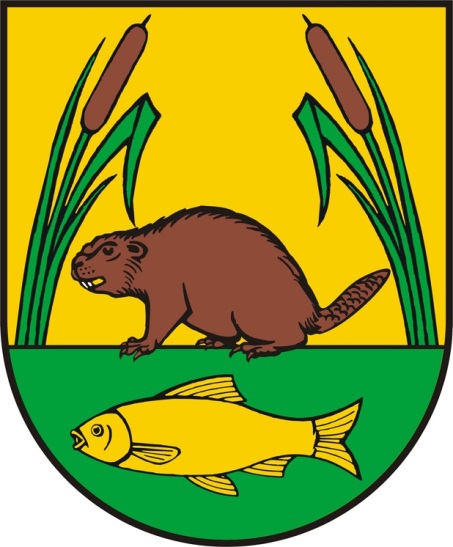 Tryb podstawowy (bez negocjacji) na zadanie pod nazwą:Opracowanie dokumentacji projektowej na modernizację i przebudowę stacji uzdatniania wody w miejscowościach Szymany i Olszyny(znak sprawy RR.PFZ.271.10.2021)Szczytno, 13.08.2021 r.I. INFORMACJE O ZAMAWIAJĄCYMGmina Szczytnoul. Łomżyńska 312-100 SzczytnoWojewództwo: Warmińsko-Mazurskietel. (89) 623 25 80fax. (89) 623 25 92   e-mail: ugszczytno@ug.szczytno.pl www.ug.szczytno.plNIP: 745 181 12 30  REGON: 510 743 261II. ADRES STRONY INTERNETOWEJ, NA KTÓREJ UDOSTĘPNIANE BĘDĄ ZMIANY I WYJAŚNIENIA TREŚCI SWZ ORAZ INNE DOKUMENTY ZAMÓWIENIA BEZPOŚREDNIO ZWIĄZANE Z POSTĘPOWANIEM O UDZIELENIE ZAMÓWIENIA	Zmiany i wyjaśnienia treści SWZ oraz inne dokumenty zamówienia bezpośrednio związane z postepowaniem o udzielenie zamówienia będą udostępniane na stronie internetowej: https://platformazakupowa.pl/pn/ug_szczytno.III. TRYB UDZIELENIA ZAMÓWIENIA1. Postępowanie o udzielenie zamówienia publicznego prowadzone jest w trybie podstawowym, na podstawie art. 275 pkt 1 ustawy z dnia 11 września 2019 r. - Prawo zamówień publicznych (Dz. U. z 2019 r., poz. 2019 z późn. zm.) [zwanej dalej także „pzp”]. Zamawiający nie przewiduje wyboru najkorzystniejszej oferty z możliwością prowadzenia negocjacji.2. Podstawa prawna opracowania niniejszej SWZ:1) ustawa z dnia 11 września 2019 r. Prawo zamówień publicznych (Dz. U. z 2019 r., poz. 2019 z późn. zm.),2) Rozporządzenie Ministra Rozwoju, Pracy i Technologii z dnia 23 grudnia 2020 r. w sprawie podmiotowych środków dowodowych oraz innych dokumentów lub oświadczeń, jakich może zażądać zamawiający od wykonawcy (Dz. U. z 2020 r., poz. 2415),3) Rozporządzenie Prezesa Rady Ministrów z dnia 30 grudnia 2020 r. w sprawie sposobu sporządzania i przekazywania informacji oraz wymagań technicznych dla dokumentów elektronicznych oraz środków komunikacji elektronicznej w postępowaniu o udzielenie zamówienia publicznego lub konkursie (Dz. U. z 2020 r., poz. 2452).IV. OPIS PRZEDMIOTU ZAMÓWIENIA Kody CPV: 71320000-7 Usługi inżynieryjne w zakresie projektowania, 71248000-8 Nadzór nad projektem i dokumentacją;71355000-1 Usługi geodezyjne.1. Opis przedmiotu zamówienia:W zakres zamówienia wchodzi wykonanie kompletnej dokumentacji projektowej przebudowy i rozbudowy SUW w Olszynach i Szymanach, przedmiotem której będzie:projekt remontu budynku SUW z dociepleniem,projekt automatyki procesów technologicznych,projekt wymiany instalacji elektrycznej wraz z automatycznym zasilaniem awaryjnym, projekt remontu / wymiany instalacji sanitarnych, projekt remontu studni głębinowych, projekt budowy zbiorników wyrównawczych, projekt ogrodzenia i oświetlenia terenu, zagospodarowania terenu.  Zakres dokumentacji projektowej objętej zamówieniem:projekt architektoniczno-budowlany oraz zagospodarowanie terenu – 4 egz.projekt technologii uzdatniania wody – 4 egz.projekt instalacji elektrycznej, w tym zasilanie awaryjne oraz aparatury kontrolno-pomiarowej i automatyki procesów technologicznych (AKPiA) – 4 egz.projekt instalacji wod.-kan. i c.o. – 4 egz.przedmiar i kosztorys robót budowlanych i zagospodarowanie terenu – 2 kpl.przedmiar i kosztorys robót technologicznych – 2 kpl.przedmiar i kosztorys robót elektrycznych i automatyki – 2 kpl.przedmiar i kosztorys robót sanitarnych wod.-kan. i c.o. – 2 kpl.specyfikacje techniczne wykonania i odbioru robót budowlanych, sanitarnych, technologicznych, elektrycznych i automatyki – po 2 egz.Wykonawca zobowiązany będzie do uzyskania wszystkich niezbędnych uzgodnień projektu wymaganych  do uzyskania pozwolenia na budowę.    Do dokumentacji projektowej należy dołączyć:opracowanie wniosku o wydanie decyzji środowiskowej z informacją o planowanym przedsięwzięciukarta przedsięwzięcia (3 egz.)wersję elektroniczną karty.Wykonawca zobowiązany będzie do wykonania w ramach zawartej umowy maksymalnie dwóch nieodpłatnych aktualizacji kosztorysu inwestorskiego.Projekt budowlane ze wszystkimi opracowaniami, specyfikacje techniczne, przedmiary robót powinny być również zamieszczone na nośniku elektronicznym i przekazany Zamawiającemu z kompletną dokumentacją na  jednym z wymienionych programów OpenOffice, Microsoft Word, Microsoft Excel,  Adobe Reader.Zamawiający nie wymaga przeprowadzenia wizji lokalnej. W sytuacji, kiedy oferent uzna za uzasadnione dokonanie wizji przed złożeniem oferty, może jej dokonać po wcześniejszym ustaleniu terminu z Panem Aleksandrem Godlewskim (tel. 501 657 693) – prezesem Zakład Gospodarki Komunalnej i Mieszkaniowej w Kamionku Sp. z o. o.2. Zamawiający dopuszcza powierzenie wykonania części zamówienia Podwykonawcy.3. Zamawiający żąda wskazania przez Wykonawcę w ofercie części zamówienia, których wykonanie powierzy Podwykonawcom, oraz podania nazw ewentualnych Podwykonawców, jeżeli są już znani.V. OPIS CZĘŚCI ZAMÓWIENIA, JEŻELI DOPUSZCZA SIĘ SKŁADANIE OFERT CZĘŚCIOWYCHZamawiający nie dopuszcza możliwości składania ofert częściowych z powodu ryzyka utrudnień i komplikacji dla zamawiającego, wynikających z realizacji zamówienia częściami przez różnych wykonawców.VI. TERMIN WYKONANIA ZAMÓWIENIAWykonawca zobowiązany jest zrealizować przedmiot zamówienia w terminie do dnia 15.03.2022 r. Poprzez wykonanie zamówienia rozumie się sporządzenie kompletu dokumentacji oraz uzyskanie pozwolenia na budowę, które umożliwią Zamawiającemu realizację inwestycji.VII. INFORMACJE O ŚRODKACH KOMUNIKACJI ELEKTRONICZNEJ, PRZY UŻYCIU KTÓRYCH ZAMAWIAJĄCY BĘDZIE KOMUNIKOWAŁ SIĘ Z WYKONAWCAMI, ORAZ INFORMACJE O WYMAGANIACH TECHNICZNYCH I ORGANIZACYJNYCH SPORZĄDZANIA, WYSYŁANIA I ODBIERANIA KORESPONDENCJI ELEKTRONICZNEJ1. W postępowaniu o udzielenie zamówienia komunikacja między Zamawiającym a Wykonawcami odbywa się drogą elektroniczną przy użyciu platformy zakupowej dostępnej pod adresem: https://platformazakupowa.pl/pn/ug_szczytno.2. Zaleca się, aby Wykonawca zamierzający wziąć udział w postępowaniu o udzielenie zamówienia publicznego, posiadał konto na platformie zakupowej. Rejestracja oraz logowanie dostępne jest pod adresem: https://platformazakupowa.pl/pn/ug_szczytno/login. Korzystanie z Platformy przez Wykonawcę jest bezpłatne.3. Wymagania techniczne i organizacyjne wysyłania i odbierania korespondencji elektronicznej przekazywanej przy ich użyciu, opisane zostały w Regulaminie korzystania z platformy zakupowej dostępnym pod adresem: https://platformazakupowa.pl/strona/1-regulamin.4. Wykonawca przystępując do niniejszego postępowania o udzielenie zamówienia publicznego, akceptuje warunki korzystania z platformy zakupowej, określone w Regulaminie dostępnym pod adresem: https://platformazakupowa.pl/strona/1-regulamin.5. Maksymalny rozmiar plików przesyłanych za pośrednictwem dedykowanych formularzy do: złożenia i wycofania oferty oraz do komunikacji wynosi 150MB.6. Za datę przekazania oferty, oświadczenia, o którym mowa w art. 125 ust. 1 pzp, podmiotowych środków dowodowych, przedmiotowych środków dowodowych oraz innych informacji, oświadczeń lub dokumentów, przekazywanych w postępowaniu, przyjmuje się datę ich przekazania na platformę zakupową.7. W postępowaniu o udzielenie zamówienia korespondencja elektroniczna (inna niż oferta Wykonawcy i załączniki do oferty) odbywa się elektronicznie za pośrednictwem platformy zakupowej i formularza Wyślij wiadomość. Korespondencja przesłana za pomocą tego formularza nie może być szyfrowana. We wszelkiej korespondencji związanej z niniejszym postępowaniem Zamawiający i Wykonawcy posługują się numerem ogłoszenia (BZP).8. Zamawiający może również komunikować się z Wykonawcami za pomocą poczty elektronicznej, email: ugszczytno@ug.szczytno.pl lub imielski@ug.szczytno.pl.9. Dokumenty elektroniczne, oświadczenia lub elektroniczne kopie dokumentów lub oświadczeń składane są przez Wykonawcę za pośrednictwem formularza Wyślij wiadomość jako załączniki. Zamawiający dopuszcza również możliwość składania dokumentów elektronicznych, oświadczeń lub elektronicznych kopii dokumentów lub oświadczeń za pomocą poczty elektronicznej, na adres email ugszczytno@ug.szczytno.pl. Sposób sporządzenia dokumentów elektronicznych, oświadczeń lub elektronicznych kopii dokumentów lub oświadczeń musi być zgody z wymaganiami określonymi w rozporządzeniu Prezesa Rady Ministrów z dnia 30 grudnia 2020 r. w sprawie sposobu sporządzania i przekazywania informacji oraz wymagań technicznych dla dokumentów elektronicznych oraz środków komunikacji elektronicznej w postępowaniu o udzielenie zamówienia publicznego lub konkursie (Dz. U. z 2020 r., poz. 2452).10. Zamawiający nie przewiduje sposobu komunikowania się z Wykonawcami w inny sposób niż przy użyciu środków komunikacji elektronicznej, wskazanych w SWZ.VIII. INFORMACJA O WARUNKACH UDZIAŁU W POSTĘPOWANIUO udzielenie zamówienia mogą ubiegać się Wykonawcy, którzy:nie podlegają wykluczeniu;spełniają warunki udziału w postępowaniu określone przez Zamawiającego w ogłoszeniu o zamówieniu i niniejszej SWZ.Zamawiający wymaga wykazania przez Wykonawcę spełnienia warunków określonych
w art. 112 ust. 2 ustawy pzp dotyczących zdolności technicznej i zawodowej:Zamawiający uzna warunek za spełniony jeżeli wykonawca przedstawi wykaz usług
w okresie ostatnich pięciu lat od dnia, w którym upływa termin składania ofert w przedmiotowym postępowaniu o udzielenie zamówienia, a jeżeli okres prowadzenia działalności jest krótszy – w tym okresie, w którym oświadczy, że wykonał co najmniej 2 usługi polegające na sporządzeniu dokumentacji projektowej budowy lub przebudowy stacji uzdatniania wody o wartości nie mniejszej niż 40 tys. zł każda (należy przez to rozumieć budowę lub przebudowę w rozumieniu ustawy z dnia 7 lipca 1994 r. Prawo budowlane (t. j. Dz. U. z 2020 r., poz. 1333);Zamawiający uzna warunek za spełniony jeżeli wykonawca wykaże dysponowanie co najmniej następującymi osobami posiadającymi prawo do wykonywania samodzielnych funkcji technicznych w budownictwie:a) projektant branży sanitarnej – jedną osobę posiadającą uprawnienia budowlane bez ograniczeń w specjalności instalacyjnej w zakresie sieci, instalacji i urządzeń cieplnych, wentylacyjnych, gazowych wodociągowych i kanalizacyjnychlubodpowiadające im aktualne uprawnienia, które zostały wydane na podstawie wcześniej obowiązujących przepisów,orazzrzeszoną we właściwym samorządzie zawodowym zgodnie z przepisami ustawy z dnia 15 grudnia 2000 r. o samorządach zawodowych architektów oraz inżynierów budownictwa (t. j. Dz. U. z 2019 r., poz. 1117 z późn. zm.)lub spełniającą warunki, o których mowa w art. 12a ustawy z dnia 7 lipca 1994 r. Prawo budowlane (t. j. Dz. U. z 2020 r., poz. 1333).Wykonawca może w celu potwierdzenia spełniania warunków udziału w postępowaniu,
w stosownych sytuacjach polegać na zdolnościach technicznych lub zawodowych lub sytuacji finansowej lub ekonomicznej podmiotów udostępniających zasoby, niezależnie od charakteru prawnego łączących go z nimi stosunków prawnych.W odniesieniu do warunków dotyczących wykształcenia, kwalifikacji zawodowych lub doświadczenia Wykonawcy mogą polegać na zdolnościach podmiotów udostępniających zasoby, jeśli podmioty te wykonają roboty budowlane lub usługi, do realizacji których te zdolności są wymagane.Wykonawca, który polega na zdolnościach lub sytuacji podmiotów udostępniających zasoby, składa wraz z ofertą, zobowiązanie podmiotu (wzór - załącznik nr 4 SWZ) udostępniającego zasoby do oddania mu do dyspozycji niezbędnych zasobów na potrzeby realizacji danego zamówienia lub inny podmiotowy środek dowodowy potwierdzający, że Wykonawca, realizując zamówienie, będzie dysponował niezbędnymi zasobami tych podmiotów. Zobowiązanie podmiotu udostępniającego zasoby ma potwierdzać, że stosunek łączący Wykonawcę z podmiotami udostępniającymi zasoby gwarantuje rzeczywisty dostęp do tych zasobów oraz określa w szczególności:zakres dostępnych Wykonawcy zasobów podmiotu udostępniającego zasoby;2) sposób i okres udostępnienia Wykonawcy i wykorzystania przez niego zasobów podmiotu udostępniającego te zasoby przy wykonywaniu zamówienia;czy i w jakim zakresie podmiot udostępniający zasoby, na zdolnościach którego Wykonawca polega w odniesieniu do warunków udziału w postępowaniu dotyczących wykształcenia, kwalifikacji zawodowych lub doświadczenia, zrealizuje roboty budowlane lub usługi, których wskazane zdolności dotyczą.W odniesieniu do warunków dotyczących wykształcenia, kwalifikacji zawodowych lub doświadczenia Wykonawcy wspólnie ubiegający się o udzielenie zamówienia mogą polegać na zdolnościach tych z Wykonawców, którzy wykonają roboty budowlane lub usługi, do realizacji których te zdolności są wymagane. W takim przypadku Wykonawcy wspólnie ubiegający się o udzielenie zamówienia dołączają do oferty oświadczenie,
z którego wynika, które roboty budowlane lub usługi wykonają poszczególni Wykonawcy.IX.  PODSTAWY WYKLUCZENIA WYKONAWCY Z POSTĘPOWANIAO udzielenie przedmiotowego zamówienia mogą ubiegać się Wykonawcy, którzy nie podlegają wykluczeniu na podstawie art. 108 ust. 1 Ustawy pzp oraz art. 109 ust. 1 pkt 1, 4, i 7 Ustawy pzp., tj.:„Z postępowania o udzielenie zamówienia wyklucza się wykonawcę:1) będącego osobą fizyczną, którego prawomocnie skazano za przestępstwo:a) udziału w zorganizowanej grupie przestępczej albo związku mającym na celu popełnienie przestępstwa lub przestępstwa skarbowego, o którym mowa w art. 258 Kodeksu karnego,b) handlu ludźmi, o którym mowa w art. 189a Kodeksu karnego,c) o którym mowa w art. 228-230a, art. 250a Kodeksu karnego lub w art. 46 lub art. 48 ustawy z dnia 25 czerwca 2010 r. o sporcie,d) finansowania przestępstwa o charakterze terrorystycznym, o którym mowa w art. 165a Kodeksu karnego, lub przestępstwo udaremniania lub utrudniania stwierdzenia przestępnego pochodzenia pieniędzy lub ukrywania ich pochodzenia, o którym mowa w art. 299 Kodeksu karnego,e) o charakterze terrorystycznym, o którym mowa w art. 115 § 20 Kodeksu karnego, lub mające na celu popełnienie tego przestępstwa,f) powierzenia wykonywania pracy małoletniemu cudzoziemcowi, o którym mowa w art. 9 ust. 2 ustawy z dnia 15 czerwca 2012 r. o skutkach powierzania wykonywania pracy cudzoziemcom przebywającym wbrew przepisom na terytorium Rzeczypospolitej Polskiej (Dz. U. poz. 769),g) przeciwko obrotowi gospodarczemu, o których mowa w art. 296-307 Kodeksu karnego, przestępstwo oszustwa, o którym mowa w art. 286 Kodeksu karnego, przestępstwo przeciwko wiarygodności dokumentów, o których mowa w art. 270-277d Kodeksu karnego, lub przestępstwo skarbowe,h) o którym mowa w art. 9 ust. 1 i 3 lub art. 10 ustawy z dnia 15 czerwca 2012 r. o skutkach powierzania wykonywania pracy cudzoziemcom przebywającym wbrew przepisom na terytorium Rzeczypospolitej Polskiej- lub za odpowiedni czyn zabroniony określony w przepisach prawa obcego;2) jeżeli urzędującego członka jego organu zarządzającego lub nadzorczego, wspólnika spółki w spółce jawnej lub partnerskiej albo komplementariusza w spółce komandytowej lub komandytowo-akcyjnej lub prokurenta prawomocnie skazano za przestępstwo, o którym mowa w pkt 1;3) wobec którego wydano prawomocny wyrok sądu lub ostateczną decyzję administracyjną o zaleganiu z uiszczeniem podatków, opłat lub składek na ubezpieczenie społeczne lub zdrowotne, chyba że wykonawca odpowiednio przed upływem terminu do składania wniosków o dopuszczenie do udziału w postępowaniu albo przed upływem terminu składania ofert dokonał płatności należnych podatków, opłat lub składek na ubezpieczenie społeczne lub zdrowotne wraz z odsetkami lub grzywnami lub zawarł wiążące porozumienie w sprawie spłaty tych należności;4) wobec którego prawomocnie orzeczono zakaz ubiegania się o zamówienia publiczne;5) jeżeli zamawiający może stwierdzić, na podstawie wiarygodnych przesłanek, że wykonawca zawarł z innymi wykonawcami porozumienie mające na celu zakłócenie konkurencji, w szczególności jeżeli należąc do tej samej grupy kapitałowej w rozumieniu ustawy z dnia 16 lutego 2007 r. o ochronie konkurencji i konsumentów, złożyli odrębne oferty, oferty częściowe lub wnioski o dopuszczenie do udziału w postępowaniu, chyba że wykażą, że przygotowali te oferty lub wnioski niezależnie od siebie;6) jeżeli, w przypadkach, o których mowa w art. 85 ust. 1, doszło do zakłócenia konkurencji wynikającego z wcześniejszego zaangażowania tego wykonawcy lub podmiotu, który należy z wykonawcą do tej samej grupy kapitałowej w rozumieniu ustawy z dnia 16 lutego 2007 r. o ochronie konkurencji i konsumentów, chyba że spowodowane tym zakłócenie konkurencji może być wyeliminowane w inny sposób niż przez wykluczenie wykonawcy z udziału w postępowaniu o udzielenie zamówienia.Z postępowania o udzielenie zamówienia zamawiający może wykluczyć wykonawcę:1) który naruszył obowiązki dotyczące płatności podatków, opłat lub składek na ubezpieczenia społeczne lub zdrowotne, z wyjątkiem przypadku, o którym mowa w art. 108 ust. 1 pkt 3, chyba że wykonawca odpowiednio przed upływem terminu do składania wniosków o dopuszczenie do udziału w postępowaniu albo przed upływem terminu składania ofert dokonał płatności należnych podatków, opłat lub składek na ubezpieczenia społeczne lub zdrowotne wraz z odsetkami lub grzywnami lub zawarł wiążące porozumienie w sprawie spłaty tych należności;4) w stosunku do którego otwarto likwidację, ogłoszono upadłość, którego aktywami zarządza likwidator lub sąd, zawarł układ z wierzycielami, którego działalność gospodarcza jest zawieszona albo znajduje się on w innej tego rodzaju sytuacji wynikającej z podobnej procedury przewidzianej w przepisach miejsca wszczęcia tej procedury;7) który, z przyczyn leżących po jego stronie, w znacznym stopniu lub zakresie nie wykonał lub nienależycie wykonał albo długotrwale nienależycie wykonywał istotne zobowiązanie wynikające z wcześniejszej umowy w sprawie zamówienia publicznego lub umowy koncesji, co doprowadziło do wypowiedzenia lub odstąpienia od umowy, odszkodowania, wykonania zastępczego lub realizacji uprawnień z tytułu rękojmi za wady;”.Jeżeli Wykonawca polega na zdolnościach lub sytuacji podmiotów udostępniających zasoby Zamawiający zbada, czy nie zachodzą wobec tego podmiotu podstawy wykluczenia, które zostały przewidziane względem Wykonawcy.W   przypadku   wspólnego   ubiegania   się   Wykonawców   o  udzielenie   zamówieniaZamawiający bada, czy nie zachodzą podstawy wykluczenia wobec każdego z tych Wykonawców.Jeżeli Wykonawcy zamierza powierzyć wykonanie części zamówienia Podwykonawcy, Zamawiający zbada, czy nie zachodzą wobec tego Podwykonawcy podstawy wykluczenia, które zostały przewidziane względem Wykonawcy.X. INFORMACJA O PODMIOTOWYCH ŚRODKACH DOWODOWYCH1. Wykonawca dołącza do oferty, następujące podmiotowe środki dowodowe potwierdzające spełnianie warunków udziału w postępowaniu:1) wykaz usług wykonanych w okresie ostatnich pięciu lat od dnia, w którym upływa termin składania ofert w przedmiotowym postępowaniu o udzielenie zamówienia, a jeżeli okres prowadzenia działalności jest krótszy – w tym okresie, w którym oświadczy, że wykonał co najmniej 2 usługi polegające na sporządzeniu dokumentacji projektowej budowy lub przebudowy stacji uzdatniania wody o wartości nie mniejszej niż 40 tys. zł każda (należy przez to rozumieć budowę lub przebudowę w rozumieniu ustawy z dnia 7 lipca 1994 r. Prawo budowlane (t. j. Dz. U. z 2020 r., poz. 1333); - z załączeniem dowodów określających czy te usługi projektowe zostały wykonane należycie, w szczególności informacji o tym czy dokumentacje projektowe zostały wykonane zgodnie z przepisami prawa budowlanego i prawidłowo ukończone, przy czym dowodami, o których mowa, są referencje bądź inne dokumenty wystawione przez podmiot, na rzecz którego usługi projektowe były wykonywane, a jeżeli z uzasadnionej przyczyny o obiektywnym charakterze wykonawca nie jest w stanie uzyskać tych dokumentów - inne dokumenty (wzór wykazu - załącznik nr 5 do SWZ);2) wykaz osób, skierowanych przez Wykonawcę do realizacji przedmiotowego zamówienia publicznego, wraz z informacjami na temat ich kwalifikacji zawodowych, w którym oświadczy, że dysponuje co najmniej jedną osobę posiadającą uprawnienia budowlane bez ograniczeń w specjalności instalacyjnej w zakresie sieci, instalacji i urządzeń cieplnych, wentylacyjnych, gazowych wodociągowych i kanalizacyjnych (projektant branży sanitarnej) albo odpowiadające im aktualne uprawnienia, które zostały wydane na podstawie wcześniej obowiązujących przepisów, oraz zrzeszoną we właściwym samorządzie zawodowym zgodnie z przepisami ustawy z dnia 15 grudnia 2000 r. o samorządach zawodowych architektów oraz inżynierów budownictwa (t. j. Dz. U. z 2019 r., poz. 1117 z późn. zm.) albo spełniającą warunki, o których mowa w art. 12a ustawy z dnia 7 lipca 1994 r. Prawo budowlane (t. j. Dz. U. z 2020 r., poz. 1333); ); - z załączeniem dowodów potwierdzających kwalifikacje zawodowe tych osób (wzór wykazu - załącznik nr 6 do SWZ);2. Podmiotowe środki dowodowe oraz inne dokumenty lub oświadczenia należy przekazać Zamawiającemu przy użyciu środków komunikacji elektronicznej dopuszczonych w SWZ, w zakresie i sposób określony w przepisach rozporządzenia Prezesa Rady Ministrów z dnia 30 grudnia 2020 r. w sprawie sposobu sporządzania i przekazywania informacji oraz wymagań technicznych dla dokumentów elektronicznych oraz środków komunikacji elektronicznej w postępowaniu o udzielenie zamówienia publicznego lub konkursie (Dz. U. z 2020 r., poz. 2452). Podmiotowe środki dowodowe sporządzone w języku obcym muszą być złożone wraz z tłumaczeniem na język polski.XI. TERMIN ZWIĄZANIA OFERTĄ1. Wykonawca jest związany ofertą od dnia upływu terminu składania ofert do dnia 23.09.2021 r.2. W przypadku, gdy wybór najkorzystniejszej oferty nie nastąpi przed upływem terminu związania oferta określonego w SWZ, Zamawiający przed upływem terminu związania oferta zwraca się jednokrotnie do Wykonawców o wyrażenie zgody na przedłużenie tego terminu o wskazywany przez niego okres, nie dłuższy niż 30 dni.3. Przedłużenie terminu związania oferta, o którym mowa w ust. 2, wymaga złożenia przez Wykonawcę pisemnego oświadczenia o wyrażeniu zgody na przedłużenie terminu związania oferta.XII.	OPIS SPOSOBU PRZYGOTOWANIA OFERTY1. Oferta musi być sporządzona w języku polskim, w postaci elektronicznej w formacie danych: .pdf, .doc, .docx, .rtf,.xps, .odt i opatrzona kwalifikowanym podpisem elektronicznym, podpisem zaufanym lub podpisem osobistym. 2. Wykonawca w celu poprawnego zaszyfrowania oferty powinien mieć zainstalowane na komputerze oprogramowanie oraz aplikacje zgodne z wymogami opisanymi w Instrukcji dla wykonawców dostępnej pod adresem: https://drive.google.com/file/d/1Kd1DttbBeiNWt4q4slS4t76lZVKPbkyD/view. 3. Sposób zaszyfrowania oferty opisany został w Instrukcji dla wykonawców dostępnej pod adresem: https://drive.google.com/file/d/1Kd1DttbBeiNWt4q4slS4t76lZVKPbkyD/view. 4. Do przygotowania oferty konieczne jest posiadanie przez osobę upoważnioną do reprezentowania Wykonawcy kwalifikowanego podpisu elektronicznego, podpisu osobistego lub podpisu zaufanego. 5. Jeżeli na ofertę składa się kilka dokumentów, Wykonawca powinien stworzyć folder, do którego przeniesie wszystkie dokumenty oferty, podpisane kwalifikowanym podpisem elektronicznym, podpisem zaufanym lub podpisem osobistym. Następnie z tego folderu Wykonawca zrobi folder .zip (bez nadawania mu haseł i bez szyfrowania). W kolejnym kroku za pośrednictwem platformy zakupowej folder zawierający dokumenty składające się na ofertę Wykonawcy zostanie zaszyfrowany. 6. Wszelkie informacje stanowiące tajemnicę przedsiębiorstwa w rozumieniu ustawy z dnia 16 kwietnia 1993 r. o zwalczaniu nieuczciwej konkurencji (Dz. U. z 2019 r. poz. 1010), które Wykonawca zastrzeże jako tajemnicę przedsiębiorstwa, powinny zostać złożone w osobnym pliku wraz z jednoczesnym zaznaczeniem polecenia „Załącznik stanowiący tajemnicę przedsiębiorstwa” a następnie wraz z plikami stanowiącymi jawną część skompresowane do jednego pliku archiwum (ZIP). Wykonawca zobowiązany jest, wraz z przekazaniem tych informacji, wykazać spełnienie przesłanek określonych w art. 11 ust. 2 ustawy z dnia 16 kwietnia 1993 r. o zwalczaniu nieuczciwej konkurencji. Zaleca się, aby uzasadnienie zastrzeżenia informacji jako tajemnicy przedsiębiorstwa było sformułowane w sposób umożliwiający jego udostępnienie. Zastrzeżenie przez Wykonawcę tajemnicy przedsiębiorstwa bez uzasadnienia, będzie traktowane przez Zamawiającego jako bezskuteczne ze względu na zaniechanie przez Wykonawcę podjęcia niezbędnych działań w celu zachowania poufności objętych klauzulą informacji zgodnie z postanowieniami art. 18 ust. 3 pzp. 7. Do oferty należy dołączyć oświadczenie o niepodleganiu wykluczeniu w postaci elektronicznej opatrzone kwalifikowanym podpisem elektronicznym, podpisem zaufanym lub podpisem osobistym, a następnie wraz z plikami stanowiącymi ofertę skompresować do jednego pliku archiwum (ZIP). 8. Do przygotowania oferty zaleca się wykorzystanie Formularza Oferty, którego wzór stanowi Załącznik nr 1 do SWZ. W przypadku, gdy Wykonawca nie korzysta z przygotowanego przez Zamawiającego wzoru, w treści oferty należy zamieścić wszystkie informacje wymagane w Formularzu Ofertowym. 9. Do oferty należy dołączyć: 9.1. Pełnomocnictwo upoważniające do złożenia oferty, o ile ofertę składa pełnomocnik; 9.2. Pełnomocnictwo dla pełnomocnika do reprezentowania w postępowaniu Wykonawców wspólnie ubiegających się o udzielenie zamówienia - dotyczy ofert składanych przez Wykonawców wspólnie ubiegających się o udzielenie zamówienia; 9.3. Wykonawca dołącza do oferty oświadczenie, o którym mowa w art. 125 ust. 1 Ustawy, którego wzór stanowią załączniki nr 2 i 3 do SWZ. Oświadczenie stanowi dowód potwierdzający brak podstaw wykluczenia, spełnianie warunków udziału w postępowaniu na dzień składania ofert. 9.4. W przypadku wspólnego ubiegania się o zamówienie przez Wykonawców oświadczenie, o którym mowa powyżej - załączniki nr 2 i 3 do SWZ, składa każdy z Wykonawców. Oświadczenia te potwierdzają brak podstaw wykluczenia oraz spełnianie warunków udziału w postępowaniu w zakresie, w jakim każdy z Wykonawców wykazuje spełnianie warunków udziału w postępowaniu.9.5. W przypadku polegania przez Wykonawcę na zdolnościach lub sytuacji podmiotów udostępniających zasoby, Wykonawca przedstawia, wraz z oświadczeniem, o którym mowa w ust. 2, także oświadczenie podmiotu udostępniającego zasoby - załączniki nr 2 i 3 do SWZ, potwierdzające brak podstaw wykluczenia tego podmiotu oraz odpowiednio spełnianie warunków udziału w postępowaniu w zakresie, w jakim Wykonawca powołuje się na jego zasoby.9.6. W przypadku Wykonawcy, który zamierza powierzyć wykonanie części zamówienia Podwykonawcy, Wykonawca przedstawia, wraz z oświadczeniem, o którym mowa w pkt. 9.3, także oświadczenie Podwykonawcy - załącznik nr 2 do SWZ, potwierdzające brak podstaw wykluczenia tego Podwykonawcy.9.7. Oświadczenia, o których mowa powyżej, składa się wraz z ofertą, pod rygorem nieważności, w formie elektronicznej opatrzonej kwalifikowanym podpisem elektronicznym lub w postaci elektronicznej opatrzonej podpisem zaufanym lub podpisem osobistym.10. Oferta oraz oświadczenia o których mowa w pkt. 9.3 muszą być złożone w oryginale.11. Zamawiający zaleca ponumerowanie stron oferty.12. Pełnomocnictwo do złożenia oferty musi być złożone w oryginale w takiej samej formie, jak składana oferta (t. j. w formie elektronicznej lub postaci elektronicznej opatrzonej podpisem zaufanym lub podpisem osobistym). Dopuszcza się także złożenie elektronicznej kopii (skanu) pełnomocnictwa sporządzonego uprzednio w formie pisemnej, w formie elektronicznego poświadczenia sporządzonego stosownie do art. 97§2 ustawy z dnia 14 lutego 1991 r. – Prawo o notariacie, które to poświadczenie notariusz opatruje kwalifikowanym podpisem elektronicznym, bądź też poprzez opatrzenie skanu pełnomocnictwa sporządzonego uprzednio w formie pisemnej kwalifikowanym podpisem, podpisem zaufanym lub podpisem osobistym mocodawcy. Elektroniczna kopia pełnomocnictwa nie może być uwierzytelniona przez upełnomocnionego.13. Jeżeli Wykonawca nie złoży przedmiotowych środków dowodowych lub złożone przedmiotowe środki dowodowe będą niekompletne, Zamawiający wezwie do ich złożenia lub uzupełnienia 
w wyznaczonym terminie.XIII. WYMAGANIA DOTYCZĄCE WADIUMZamawiający nie wymaga od Wykonawców wniesienia wadium.XIV.  SPOSÓB ORAZ TERMIN SKŁADANIA OFERTWykonawca może złożyć tylko jedną ofertę.Wykonawca składa ofertę, pod rygorem nieważności, w formie elektronicznej (tj. w postaci elektronicznej opatrzonej kwalifikowanym podpisem elektronicznym) lub w postaci opatrzonej podpisem zaufanym lub podpisem osobistym.Oferta powinna być podpisana przez osobę upoważnioną/osoby upoważnione do reprezentowania Wykonawcy.Jeżeli w imieniu Wykonawcy działa osoba, której umocowanie do jego reprezentowania nie wynika z dokumentów rejestrowych (KRS, CEiDG lub innego właściwego rejestru), Wykonawca dołącza do oferty pełnomocnictwo.Pełnomocnictwo do złożenia oferty lub oświadczenia, o którym mowa w art. 125 ust. 1 Ustawy pzp, przekazuje się:w formie elektronicznej (tj. w postaci elektronicznej opatrzonej kwalifikowanym podpisem elektronicznym) – jeżeli oferta została złożona w formie elektronicznej opatrzonej kwalifikowanym podpisem elektronicznym;w formie elektronicznej (tj. w postaci elektronicznej opatrzonej kwalifikowanym podpisem elektronicznym) lub w postaci elektronicznej opatrzonej podpisem zaufanym – jeżeli oferta została złożona w postaci elektronicznej opatrzonej podpisem zaufanym;w formie elektronicznej (tj. w postaci elektronicznej opatrzonej kwalifikowanym podpisem elektronicznym) lub w postaci elektronicznej opatrzonej podpisem osobistym – jeżeli oferta została złożona w postaci elektronicznej opatrzonej podpisem osobistym.W przypadku gdy pełnomocnictwo do złożenia oferty lub oświadczenia, o którym mowa w art. 125 ust. 1 Ustawy pzp, zostało sporządzone jako dokument w postaci papierowej i opatrzone własnoręcznym podpisem, przekazuje się cyfrowe odwzorowanie tego dokumentu opatrzone kwalifikowanym podpisem elektronicznym lub podpisem zaufanym lub podpisem osobistym – w zależności od tego jakim podpisem opatrzono ofertę, potwierdzającym zgodność odwzorowania cyfrowego z dokumentem w postaci papierowej. Odwzorowanie cyfrowe pełnomocnictwa powinno potwierdzać prawidłowość umocowania na dzień złożenia oferty lub oświadczenia, o którym mowa w art. 125 ust. 1 Ustawy pzp.W przypadku Wykonawców ubiegających się wspólnie o udzielenie zamówienia do oferty należy załączyć pełnomocnictwo dla pełnomocnika do reprezentowania ich w postępowaniu o udzielenie zamówienia albo do reprezentowania w postępowaniu i zawarcia umowy w sprawie zamówienia publicznego.Wykonawca składa ofertę za pośrednictwem Platformy https://platformazakupowa.pl/pn/ug_szczytno.Sposób złożenia oferty został opisany w Regulaminie.10. Wszelkie informacje stanowiące tajemnicę przedsiębiorstwa w rozumieniu ustawy z 16 kwietnia 1993 r. o zwalczaniu nieuczciwej konkurencji (t.j. Dz.U. z 2019 r. poz. 1010 ze zm.), które Wykonawca zastrzeże jako tajemnicę przedsiębiorstwa, powinny zostać przekazane w wydzielonym i odpowiednio oznaczonym pliku. Wykonawca zobowiązany jest wraz z przekazaniem informacji zastrzeżonych jako tajemnica przedsiębiorstwa wykazać spełnienie przesłanek określonych w art. 11 ust. 2 ustawy z 16 kwietnia 1993 r. o zwalczaniu nieuczciwej konkurencji. Zastrzeżenie przez Wykonawcę tajemnicy przedsiębiorstwa bez uzasadnienia będzie traktowane przez Zamawiającego jako bezskuteczne, ze względu na zaniechanie przez Wykonawcę podjęcia, przy dołożeniu należytej staranności, działań w celu utrzymania poufności objętych klauzulą informacji zgodnie z art. 18 ust. 3 Ustawy pzp.11. Termin składania ofert upływa w dniu 24 sierpnia 2021 r., o godz. 11:00. Decyduje data oraz dokładny czas (hh:mm:ss) generowany wg czasu lokalnego serwera synchronizowanego zegarem Głównego Urzędu Miar.12. Oferta złożona po terminie zostanie odrzucona na podstawie art. 226 ust. 1 pkt 1 Ustawy pzp.13. Wykonawca przed upływem terminu do składania ofert może zmienić lub wycofać ofertę. Zasady wycofania lub zmiany oferty określa Instrukcja dla wykonawców dostępna pod adresem: https://drive.google.com/file/d/1Kd1DttbBeiNWt4q4slS4t76lZVKPbkyD/view.14. Wykonawca nie może skutecznie wycofać oferty ani wprowadzić zmian w treści oferty po upływie terminu składania ofert.XV. TERMIN OTWARCIA OFERTOtwarcie ofert nastąpi niezwłocznie po upływie terminu składania ofert, tj. w dniu 24 sierpnia 2021 roku o godz. 11:05. Otwarcie ofert dokonywane jest przez odszyfrowanie i otwarcie ofert.Zamawiający, najpóźniej przed otwarciem ofert, udostępni na stronie internetowej prowadzonego postępowania (Platformie) informację o kwocie, jaką zamierza przeznaczyć na sfinansowanie zamówienia.Jeżeli otwarcie ofert następuje przy użyciu systemu teleinformatycznego, w przypadku awarii tego systemu, która powoduje brak możliwości otwarcia ofert w terminie określonym przez Zamawiającego, otwarcie ofert nastąpi niezwłocznie po usunięciu awarii. Zamawiający poinformuje o zmianie terminu otwarcia ofert na stronie internetowej prowadzonego postępowania (platformie zakupowej).Niezwłocznie po otwarciu ofert Zamawiający udostępni na stronie internetowej prowadzonego postępowania (platformie zakupowej) informacje o:nazwach albo imionach i nazwiskach oraz siedzibach lub miejscach prowadzonej działalności gospodarczej albo miejscach zamieszkania wykonawców, których oferty zostały otwarte;cenach lub kosztach zawartych w ofertach.XVI. SPOSÓB OBLICZENIA CENYCena oferty stanowi wartość umowy za wykonanie przedmiotu zamówienia w całym zakresie.Cenę oferty brutto za przedmiot zamówienia jest ceną ryczałtową, obejmującą koszt wykonania całego zakresu zamówienia opisanego w niniejszej SWZ i jej załącznikach.Wykonawca, uwzględniając wszystkie wymogi, o których mowa w SWZ, zobowiązany jest w cenie brutto ująć wszelkie koszty niezbędne dla prawidłowego oraz pełnego wykonania przedmiotu zamówienia, zgodnie z warunkami wynikającymi z zamówienia.Ceny wskazane przez Wykonawcę muszą być podane w PLN cyfrowo w zaokrągleniu do dwóch miejsc po przecinku (groszy). Zasada zaokrąglenia – poniżej 5 należy końcówkę pominąć, powyżej i równe 5 należy zaokrąglić w górę.Rozliczenia pomiędzy Wykonawcą, a Zamawiającym będą dokonywane w złotych polskich(PLN).6. Zamawiający do oceny oferty, której wybór prowadziłby do powstania obowiązku podatkowego zgodnie z przepisami o podatku od towarów i usług, przyjmie cenę powiększoną o podatek VAT. Zamawiający jednocześnie informuje, że w przypadku, o którym mowa w zdaniu poprzedzającym wynagrodzenie Wykonawcy wynikające z umowy oraz ceny oferty brutto pomniejszone zostaną o wartość podatku od towarów i usług, którą Zamawiający miałby rozliczyć zgodnie z obowiązującymi przepisami.XVII.	OPIS KRYTERIÓW OCENY OFERT WRAZ Z PODANIEM WAG TYCH KRYTERIÓW I SPOSOBU OCENY OFERTPrzy wyborze oferty najkorzystniejszej zamawiający będzie kierował się następującymi kryteriami, z przypisaniem im odpowiednio wag:1) cena oferty – 60%doświadczenie osoby wyznaczonej do realizacji zamówienia – 40%Sposób obliczania punktów dla poszczególnych kryteriów:1) Punkty w kryterium cena brutto oferty w PLN wyliczone będą z dokładnością do dwóch miejsc po przecinku (zasada zaokrąglania trzeciego miejsca po przecinku – poniżej 5 należy końcówkę pominąć, powyżej i równe 5 należy zaokrąglić w górę) wg poniższego wzoru:C = (Cmin :Cx) x 100 pkt x 60%gdzie:C – przyznane punkty w kryterium ceny oferty brutto w PLN;Cmin  - najniższa cena oferty brutto w PLN spośród ofert niepodlegających odrzuceniu;Cx  – cena brutto w PLN badanej oferty.2) Punkty w kryterium doświadczenie osoby wyznaczonej do realizacji zamówienia, zostaną przyznane wg następujących zasad:Doświadczenie projektanta branży sanitarnej (osoby wyznaczonej do realizacji zamówienia) – maksymalnie 40 pkt.Doświadczenie dotyczy opracowania (wykonania) dokumentacji projektowej budowy lub przebudowy (w rozumieniu ustawy prawo budowlane) stacji uzdatniania wody przez projektanta, tj. osobę posiadającą uprawnienia budowlane bez ograniczeń w specjalności instalacyjnej w zakresie sieci, instalacji i urządzeń cieplnych, wentylacyjnych, gazowych wodociągowych i kanalizacyjnych albo odpowiadające im aktualne uprawnienia, które zostały wydane na podstawie wcześniej obowiązujących przepisów, oraz zrzeszoną we właściwym samorządzie zawodowym zgodnie z przepisami ustawy z dnia 15 grudnia 2000 r. o samorządach zawodowych architektów oraz inżynierów budownictwa (t. j. Dz. U. z 2019 r., poz. 1117 z późn. zm.) albo spełniającą warunki, o których mowa w art. 12a ustawy z dnia 7 lipca 1994 r. Prawo budowlane (t. j. Dz. U. z 2020 r., poz. 1333) - doświadczenie projektanta branży sanitarnej (osoby wyznaczonej do realizacji zamówienia) obejmujące co najmniej jedną dokumentację projektową stacji uzdatniania wody - 0 pkt.- doświadczenie projektanta branży sanitarnej (osoby wyznaczonej do realizacji zamówienia) obejmujące co najmniej dwie dokumentacje projektowe stacji uzdatniania wody – 20 pkt.- doświadczenie projektanta branży sanitarnej (osoby wyznaczonej do realizacji zamówienia) obejmujące co najmniej trzy dokumentacje projektowe stacji uzdatniania wody – 40 pkt.W celu wykazania doświadczenia projektanta branży sanitarnej (osoby wyznaczonej do realizacji zamówienia) wykonawca załączy do oferty wykaz opracowanych (wykonanych) dokumentacji projektowych budowy lub przebudowy (w rozumieniu ustawy prawo budowlane) stacji uzdatniania wody
- zgodnie z załącznikiem nr 7.3. Zamawiający za najkorzystniejszą uzna ofertę, która uzyska największą liczbę punktów łącznie ze wszystkich kryteriów. Ocenę łączną oferty stanowi suma punktów uzyskanych w ramach poszczególnych kryteriów. Zamawiający wyliczy ocenę łączą ocenianych ofert na podstawie poniższego wzoru:E = C + Dgdzie:E – łączna liczba punktów otrzymana przez ofertę we wszystkich kryteriach oceny, C – liczba punktów w kryterium ceny oferty brutto w PLN,D – liczba punktów w kryterium doświadczenie osoby wyznaczonej do realizacji zamówienia.Zamawiający będzie zaokrąglał punkty do dwóch miejsc po przecinku w każdym wskaźniku. Zasada zaokrąglenia dotyczy trzeciego miejsca po przecinku – poniżej 5 końcówkę pominie, powyżej i równe 5 zaokrągli w górę.Jeżeli nie można wybrać najkorzystniejszej oferty z uwagi na to, że dwie lub więcej ofert przedstawia taki sam bilans ceny i innych kryteriów oceny ofert, Zamawiający spośród tych ofert wybierze ofertę z najniższą ceną, a jeżeli zostały złożone oferty o takiej samej cenie, Zamawiający wezwie Wykonawców, którzy złożyli te oferty, do złożenia w terminie określonym ofert dodatkowychXVIII. INFORMACJE DOTYCZĄCE ZABEZPIECZENIA NALEŻYTEGO WYKONANIA UMOWYZamawiający będzie żądał od Wykonawcy, którego oferta zostanie wybrana jako najkorzystniejsza, wniesienia najpóźniej w dniu podpisania umowy zabezpieczenia należytego wykonania umowy w wysokości 5% ceny całkowitej podanej w ofercie.Zabezpieczenie może być wniesione, według wyboru Wykonawcy, w jednej lub w kilku następujących formach: pieniądzu;poręczeniach bankowych lub poręczeniach spółdzielczej kasy oszczędnościowo-kredytowej, z tym że zobowiązanie kasy jest zawsze zobowiązaniem pieniężnym;gwarancjach bankowych;gwarancjach ubezpieczeniowych;poręczeniach udzielanych przez podmioty, o których mowa w art. 6b ust. 5 pkt 2 ustawy z 9 listopada 2000 r. o utworzeniu Polskiej Agencji Rozwoju Przedsiębiorczości.Poręczenie lub gwarancja stanowiące formę zabezpieczenia należytego wykonania umowy winno zawierać stwierdzenie, że na pierwsze pisemne żądanie Zamawiającego wzywające do zapłaty kwoty z tytułu nienależytego wykonania umowy, zgodnie z warunkami umowy, następuje jego bezwarunkowa wypłata (bez jakichkolwiek zastrzeżeń gwaranta/poręczyciela w treści dokumentu w stosunku do Zamawiającego) do wysokości sumy gwarancyjnej. Jako Beneficjenta należy wpisać Gminę Szczytno.Zamawiający dokona zwrotu zabezpieczenia należytego wykonania umowy odpowiednio:70% zabezpieczenia zostanie zwrócone w terminie 30 dni, licząc od daty podpisania przez Strony protokołu odbioru końcowego robót i uznaniu przez Zamawiającego, że umowa została należycie wykonana, pozostawiając 30% kwoty jako zabezpieczenie roszczeń z rękojmi za wady lub gwarancji;30% kwoty zabezpieczenia zostanie zwrócone w terminie 15 dni po upływie okresu rękojmi za wady lub gwarancji.Jeżeli okres, na jaki ma zostać wniesione zabezpieczenie, przekracza 5 lat, zabezpieczenie w pieniądzu wnosi się na cały ten okres, a zabezpieczenie w innej formie wnosi się na okres nie krótszy niż 5 lat, z jednoczesnym zobowiązaniem się Wykonawcy do przedłużenia zabezpieczenia lub wniesienia nowego zabezpieczenia na kolejne okresy.XIX.	INFORMACJE O FORMALNOŚCIACH, JAKIE MUSZĄ ZOSTAĆ DOPEŁNIONE PO WYBORZE OFERTY W CELU ZAWARCIA UMOWY W SPRAWIE ZAMÓWIENIA PUBLICZNEGOJeżeli zostanie wybrana oferta Wykonawców wspólnie ubiegających się o udzielenie zamówienia, Zamawiający może żądać przed zawarciem umowy w sprawie zamówienia publicznego kopii umowy regulującej współpracę tych Wykonawców.Zamawiający powiadomi wybranego Wykonawcę o terminie podpisania umowy w sprawie zamówienia publicznego.W przypadku gdy Wykonawca, którego oferta została wybrana jako najkorzystniejsza, uchyla się od zawarcia umowy w sprawie zamówienia publicznego lub nie wnosi wymaganego zabezpieczenia należytego wykonania umowy, zamawiający może dokonać ponownego badania i oceny ofert spośród ofert pozostałych w postępowaniu Wykonawców oraz wybrać najkorzystniejszą ofertę albo unieważnić postępowanie.4. Przed podpisaniem umowy wybrany Wykonawca przekaże Zamawiającemu informacje niezbędne do wpisania do treści umowy (np. imiona i nazwiska upoważnionych osób, które będą reprezentować Wykonawcę przy podpisaniu umowy).XX.	POUCZENIE O ŚRODKACH OCHRONY PRAWNEJ PRZYSŁUGUJĄCYCH WYKONAWCYWykonawcy oraz innemu podmiotowi, jeżeli ma lub miał interes w uzyskaniu zamówienia oraz poniósł lub może ponieść szkodę w wyniku naruszenia przez Zamawiającego przepisów Ustawy pzp, przysługują środki ochrony prawnej określone w dziale IX Ustawy pzp.XXI.	KLAUZULA INFORMACYJNA DOTYCZĄCA PRZETWARZANIA DANYCH OSOBOWYCHZgodnie z art. 13 ust. 1 i 2 rozporządzenia Parlamentu Europejskiego i Rady (UE) 2016/679 z dnia 27 kwietnia 2016 r. w sprawie ochrony osób fizycznych w związku z przetwarzaniem danych osobowych i w sprawie swobodnego przepływu takich danych oraz uchylenia dyrektywy 95/46/WE (ogólne rozporządzenie o ochronie danych) (Dz. Urz. UE L 119 z 04.05.2016, str. 1), dalej „RODO”, informuję, że:1) administratorem Pani/Pana danych osobowych jest Gmina Szczytno, ul. Łomżyńska 3, 12-100 Szczytno; tel. (89) 62 32 580, e-mail: ugszczytno@ug.szczytno.pl2) inspektorem ochrony danych osobowych w Gminie Szczytno jest Pan Kamil Maliszewski, kontakt: e-mail: iodo@ug.szczytno.pl, tel. (89) 62 32 583;3) Pani/Pana dane osobowe przetwarzane będą na podstawie art. 6 ust. 1 lit. c RODO w celu związanym z niniejszym postępowaniem o udzielenie zamówienia publicznego;4) odbiorcami Pani/Pana danych osobowych będą osoby lub podmioty, którym udostępniona zostanie dokumentacja postępowania w oparciu o art. 18 oraz art. 74 ust. 1 ustawy pzp;5) Pani/Pana dane osobowe będą przechowywane, zgodnie z art. 78 ustawy Pzp, przez okres co najmniej 4 lat od dnia zakończenia postępowania o udzielenie zamówienia, a jeżeli czas trwania umowy przekracza 4 lata, okres przechowywania obejmuje cały czas trwania umowy;6) obowiązek podania przez Panią/Pana danych osobowych bezpośrednio Pani/Pana dotyczących jest wymogiem ustawowym określonym w przepisach ustawy Pzp, związanym z udziałem w postępowaniu o udzielenie zamówienia publicznego; konsekwencje niepodania określonych danych wynikają z ustawy Pzp;7) w odniesieniu do Pani/Pana danych osobowych decyzje nie będą podejmowane w sposób zautomatyzowany, stosowanie do art. 22 RODO;8) posiada Pani/Pan:− na podstawie art. 15 RODO prawo dostępu do danych osobowych Pani/Pana dotyczących;− na podstawie art. 16 RODO prawo do sprostowania Pani/Pana danych osobowych;− na podstawie art. 18 RODO prawo żądania od administratora ograniczenia przetwarzania danych osobowych z zastrzeżeniem przypadków, o których mowa w art. 18 ust. 2 RODO;− prawo do wniesienia skargi do Prezesa Urzędu Ochrony Danych Osobowych, gdy uzna Pani/Pan, że przetwarzanie danych osobowych Pani/Pana dotyczących narusza przepisy RODO;9) nie przysługuje Pani/Panu:	− w związku z art. 17 ust. 3 lit. b, d lub e RODO prawo do usunięcia danych osobowych;− prawo do przenoszenia danych osobowych, o którym mowa w art. 20 RODO;− na podstawie art. 21 RODO prawo sprzeciwu, wobec przetwarzania danych osobowych, gdyż podstawą prawną przetwarzania Pani/Pana danych osobowych jest art. 6 ust. 1 lit. c RODO.XXII. OGÓLNE WARUNKI UMOWYUMOWA …… (projekt)W dniu …………. pomiędzy Gminą Szczytno z siedzibą w Szczytnie, ul. Łomżyńska 3,                         12-100 Szczytnoreprezentowaną przez:Sławomir Wojciechowski -  Wójt Gminy Szczytno                                                                                                                                                                                                                                                                                                                                                                                                                                                                                                     przy kontrasygnacie Jolanty Godlewskiej - Skarbnika Gminy Szczytno zwaną dalej „Zamawiającym"  a ……………………………………………………………………………. reprezentowanym przez: ………………………………….. zwanym dalej „Wykonawcą" została zawarta umowa następującej treści: § 11. Przedmiot zamówienia:2.1. W zakres zamówienia wchodzi wykonanie kompletnej dokumentacji projektowej przebudowy i rozbudowy SUW w Olszynach i Szymanach, przedmiotem której będzie:a) projekt remontu budynku SUW z dociepleniem,b) projekt automatyki procesów technologicznych,c) projekt wymiany instalacji elektrycznej wraz z automatycznym zasilaniem awaryjnym, d) projekt remontu / wymiany instalacji sanitarnych, e) projekt remontu studni głębinowych, f) projekt budowy zbiorników wyrównawczych, g) projekt ogrodzenia i oświetlenia terenu, zagospodarowania terenu.2.2. Zakres dokumentacji projektowej objętej zamówieniem:1) projekt architektoniczno-budowlany oraz zagospodarowanie terenu – 4 egz.2) projekt technologii uzdatniania wody – 4 egz.3) projekt instalacji elektrycznej, w tym zasilanie awaryjne oraz aparatury kontrolno-pomiarowej i automatyki procesów technologicznych (AKPiA) – 4 egz.4) projekt instalacji wod.-kan. i c.o. – 4 egz.5) przedmiar i kosztorys robót budowlanych i zagospodarowanie terenu – 2 kpl.6) przedmiar i kosztorys robót technologicznych – 2 kpl.7) przedmiar i kosztorys robót elektrycznych i automatyki – 2 kpl.8) przedmiar i kosztorys robót sanitarnych wod.-kan. i c.o. – 2 kpl.9) specyfikacje techniczne wykonania i odbioru robót budowlanych, sanitarnych, technologicznych, elektrycznych i automatyki – po 2 egz.2.3.Wykonawca zobowiązany będzie do uzyskania wszystkich niezbędnych uzgodnień projektu wymaganych  do uzyskania pozwolenia na budowę.2.4. Do dokumentacji projektowej należy dołączyć:1) opracowanie wniosku o wydanie decyzji środowiskowej z informacją o planowanym przedsięwzięciu2) karta przedsięwzięcia (3 egz.)3) wersję elektroniczną karty.2.5. Wykonawca zobowiązany będzie do wykonania w ramach zawartej umowy maksymalnie dwóch nieodpłatnych aktualizacji kosztorysu inwestorskiego.2.6. Projekt budowlane ze wszystkimi opracowaniami, specyfikacje techniczne, przedmiary robót powinny być również zamieszczone na nośniku elektronicznym i przekazany Zamawiającemu z kompletną dokumentacją na  jednym z wymienionych programów OpenOffice, Microsoft Word, Microsoft Excel,  Adobe Reader.§ 2Strony ustalają następujące terminy realizacji usługi: 1. Zakończenie wykonania umowy i zgłoszenie przez Wykonawcę gotowości do odbiorów nastąpi do dnia …………… . Poprzez wykonanie umowy rozumie się sporządzenie kompletu dokumentacji, które umożliwią Zamawiającemu uzyskanie pozwolenia na budowę i realizację inwestycji.2.  Zamawiający  dokonuje    weryfikacji  przedmiotu  umowy  w  terminie  14  dni  od  daty  jego otrzymania,   na   okoliczność   czego   sporządzony   zostanie,   przy   udziale   upoważnionego przedstawiciela Wykonawcy: 1) Protokół odbioru w przypadku braku uwag do przedmiotu umowy. 2) Protokół  odbioru  warunkowy w przypadku  wystąpienia  wad  i  braków  w  przekazanym opracowaniu stanowiącym przedmiot umowy. 3) Protokół odmowy odbioru w przypadku wykonania przedmiotu umowy w sposób uniemożliwiający realizację inwestycji na podstawie przekazanego opracowania. 3.  Wykonawca  jest  odpowiedzialny  względem Zamawiającego  za  wady  przedmiotu  umowy zmniejszające  jego  wartość  lub  użyteczność  ze  względu  na  cel  oznaczony  w  umowie, a w szczególności  odpowiada  za  rozwiązania  niezgodne  z  parametrami  ustalonymi w  normach  i przepisach techniczno-budowlanych. 4. Zamawiającemu,  który  otrzymał  wadliwy przedmiot umowy  przysługuje prawo  żądania: 1) Bezpłatnego usunięcia przez Wykonawcę  wad,  w  oparciu  o  Protokół odbioru  warunkowego, w  terminie wyznaczonym przez  Zamawiającego nie  później  niż  do  14  dni  od  dnia  otrzymania zgłoszenia, a w uzasadnionym przypadku w innym uzgodnionym przez strony terminie wyznaczonym Wykonawcy, bez względu na  wysokość  związanych  z  tym  kosztów. W  tym przypadku  terminem  odbioru  przedmiotu  umowy  będzie  termin  spisania  protokołu  odbioru  z usunięcia wad przedmiotu umowy. Po bezskutecznym upływie wyznaczonego terminu  Zamawiający  może  od  umowy  odstąpić  albo  powierzyć  poprawianie  lub  dalsze  wykonanie przedmiotu umowy innemu podmiotowi na koszt i ryzyko Wykonawcy.2)  Odstąpienia  od  umowy,  w  oparciu  o  Protokół  odmowy  odbioru,  jeżeli  stwierdzono  wady uniemożliwiające realizację zadania  na podstawie przekazanego opracowania. 3)  Pokrycia  kosztów  wynikających  z  wad  w  przedmiocie  umowy,  wykazanych  w  Protokole konieczności spisanym  w czasie realizacji robót, bez względu na to w jakim terminie roboty będą  wykonywane,  które  pociągają  za  sobą  wykonanie  dodatkowych  prac  budowlanych  nie ujętych w kosztorysach i dokumentacji projektowej. 5.  W  przypadku  odstąpienia  od  umowy  przez  Zamawiającego  rozliczenie  pomiędzy  stronami  z tytułu  prawidłowo  wykonanych  dotychczas  prac  nastąpi  na  podstawie  protokołu  zdawczo-odbiorczego, podpisanego przez co najmniej Zamawiającego.§ 31. Strony  zobowiązują  się  do  wzajemnego  i  niezwłocznego  powiadomienia  się  na  piśmie        o  zaistniałych  przeszkodach  w  wypełnianiu  wzajemnych  zobowiązań  w  trakcie  wykonywania przedmiotu umowy. 2. Wykonawca  do  opracowania  stanowiącego  przedmiot  umowy  opisanego  w  §  1  dołączy oświadczenie  o  jego  kompletności  pod  względem  celu  któremu  ma  służyć  i  zgodności  z obowiązującymi normami i przepisami techniczno-budowlanymi. 3. Opracowanie stanowiące przedmiot umowy, opisane w § 1,  należy wykonać w oparciu o Rozporządzenie  Ministra    Infrastruktury  z  dnia  18  maja  2004  r.  w  sprawie  określenia  metod  i podstaw   sporządzania   kosztorysu   inwestorskiego,   obliczania   planowanych   kosztów      prac projektowych   oraz   planowanych   kosztów   robót   budowlanych   określonych   w   programie funkcjonalno-użytkowym (Dz. U. Nr 130, poz. 1389) i Rozporządzenie Ministra  Infrastruktury z dnia 2 września 2004 r. w sprawie szczegółowego zakresu i formy dokumentacji projektowej, specyfikacji technicznych wykonania i odbioru robót budowlanych oraz programu funkcjonalno- użytkowego (j.t. Dz. U. z 2013 r., poz. 1129.).  4. W  przypadku,  gdy  Wykonawca  zleci  wykonywanie  całości  lub  części  niniejszej  umowy podwykonawcom  i  przedłoży  Zamawiającemu  poświadczoną  za  zgodność  z  oryginałem  kopię umowy  o  podwykonawstwo  odpowiednie  zastosowanie  znajduje  art.  465  ust. 7  ustawy  prawo zamówień   publicznych,   na   podstawie   którego   Zamawiający   zastrzega   sobie   prawo   do odstąpienia  od  umowy  w  przypadku   konieczność  wielokrotnego  dokonywania  bezpośredniej zapłaty podwykonawcy lub dalszemu podwykonawcy lub konieczność dokonania bezpośrednich zapłat  na  rzecz  podwykonawców  lub  dalszych  podwykonawców  na  sumę  większą  niż  5% łącznego wynagrodzenia umownego brutto.5. Wykonawca    oświadcza że    wykona    przedmiot    umowy    w    całości    bez    udziału podwykonawców*/przy udziale podwykonawców*. 6. Wykonawca ponosi przed Zamawiającym wyłączną i pełną odpowiedzialność za jakość, terminowość oraz bezpieczeństwa wszelkich świadczeń wykonywanych przez podwykonawców. 7. Zlecenie wykonania wskazanej w ofercie Wykonawcy części zamówienia podwykonawcy nie zmienia zobowiązania Wykonawcy wobec Zamawiającego za wykonanie tej części zamówienia.  Wykonawca  jest  odpowiedzialny  za  działania,  uchybienia  lub  zaniechania podwykonawcy w  takim  samym  stopniu  jak  za  działania,  uchybienia  lub  zaniechania  własne/ swoich pracowników/ swoich przedstawicieli.8. Wykonawca jest wyłącznie odpowiedzialny za terminową i pełną zapłatę wynagrodzenia przysługującego podwykonawcy i dalszym podwykonawcom. 9. Wykonawca  zapewni  przejście  na  Zamawiającego  autorskich  praw  majątkowych  (w zakresie co najmniej wskazanym w § 4 niniejszej umowy) do wszelkich utworów stworzonych przez jego  pracowników  i  podwykonawców  oraz  wszelkich  innych  osób  którymi  się  posługuje  przy wykonywaniu przedmiotu umowy jeżeli takie autorskie prawa majątkowe zostaną w wykonaniu niniejszej umowy stworzone.  10. Podwykonawstwo nie zmienia zobowiązań Wykonawcy. Wykonawca jest odpowiedzialny za działania, uchybienia i zaniedbania podwykonawcy, jego przedstawicieli lub pracowników w   takim   zakresie, jak gdyby były one działaniami, uchybieniami lub zaniedbaniami samego Wykonawcy, jego przedstawicieli lub pracowników. 11. Zamawiający  nie  jest  związany  stosunkami  zobowiązaniowymi  z  podwykonawcami,  ale może skorzystać ze wszystkich praw nabytych w stosunku do nich przez Wykonawcę. 12. Wykonawca  będzie  pozostawał  w  pełni  odpowiedzialny  w  stosunku  do  Zamawiającego za zlecone do wykonania części przedmiotu umowy. 13. Wykonawca    zobowiązany    jest    przedłożyć    Zamawiającemu    umowę    zawartą    z podwykonawcą. 14. Wraz  z  fakturą,  Wykonawca  zobowiązany  jest  przedłożyć  Zamawiającemu  wspólne oświadczenie   Wykonawcy   i   podwykonawcy   określające   sposób   podziału   wynagrodzenia określonego w fakturze dla Wykonawcy i podwykonawcy. 15. Wykonawca   zobowiązany   jest   do   przedkładania   oświadczeń   podwykonawców   o dokonaniu płatności na ich rzecz w następnym dniu roboczym po terminie płatności.16. Oświadczenia  muszą  być  podpisane  przez  osoby  uprawnione  do  reprezentowania  tj. zaciągania zobowiązań ( zawierania umów). 17. Zamawiający ma prawo wykonywać czynności sprawdzające w tym zakresie. 18. Wykonawca   jako   wierzyciel   wyraża   nieodwołalną   zgodę   by Zamawiający przelał przysługującą  mu  należność,  na  konto  podwykonawcy.  Zamawiający  zawiadamia  na  piśmie Wykonawcę o przelaniu należności na konto podwykonawcy. 19. W razie sporu pomiędzy Wykonawcą a podwykonawcą, co do roszczeń podwykonawcy wobec   Wykonawcy i braku   zgody,   co   do   podziału   wynagrodzenia   z   każdej   faktury, Zamawiający   zobowiązany   jest   wstrzymać   wypłatę   wynagrodzenia   do   czasu   uzyskania porozumienia (zgody) albo prawomocnego rozstrzygnięcia sprawy przez sąd. 20. W  razie  sporu,  o  którym  mowa  wyżej,  termin  zapłaty  faktury  ulega  zawieszeniu  z przyczyn dotyczących Wykonawcy. Ta zasada ma również zastosowanie w razie braku złożenia oświadczeń, o których mowa w ust. 14 i 15.21. Powyższe dotyczy dalszych podwykonawców oraz dostawców. 22. Dokonanie   zapłaty   na   rzecz   podwykonawcy   zwalnia   Zamawiającego   z   obowiązku zapłaty na rzecz Wykonawcy.§ 41. W ramach wynagrodzenia określonego w § 6 w niniejszej umowy Wykonawca przenosi na  rzecz  Zamawiającego  wszystkie  majątkowe  prawa  autorskie,  w  tym  pozyskane  na własny  koszt  od  podwykonawców  i  dalszych  podwykonawców,  do  przedmiotu  umowy opisanego w § 1 ust.  2. Prawa   nabyte   zgodnie   z   niniejszą  umową   uprawniają   Zamawiającego   do   korzystania, używania  i  rozpowszechniania  dokumentacji,  o  której  mowa  w  umowie  oraz  jej elementów we wszystkich formach, w dowolnej ilości egzemplarzy, w całości lub części. Wykonawca  zezwala  Zamawiającemu  na  wykonywanie,  korzystanie,  rozporządzanie wszelkimi  prawami  zależnymi  do  dokumentacji,  w  tym  na  jej  przerabianie,  adaptację oraz  na  wyrażanie  zgody  na  jej  przerabianie  i  adaptacje  (także  przez  osoby  trzecie działające na zlecenie Zamawiającego), a także zezwala Zamawiającemu na przeniesienie nabytych praw majątkowych na osoby trzecie.3. Przeniesienie praw autorskich o których mowa w niniejszej umowie obejmuje w szczególności następujące pola eksploatacji: a) Zwielokrotnianie   i   utrwalanie   w   tym   technikę   drukarską,   reprograficzną,   zapisu magnetycznego, technikę cyfrową b) Publikowanie c) Udostępnianie  w  taki  sposób,  aby  każdy  mógł  mieć  dostęp  do  przedmiotu  umowy  w miejscu  i  czasie  przez  siebie  wybranym,  w  tym  także  w  ramach  postępowania  o udzielenie  zamówienia  publicznego  na  wykonanie  robót  budowlanych  których  dotyczy dokumentacja d) Użyczenie i najem,e) utrwalanie dokumentacji lub jej części we wszelkiej postaci, f) zwielokrotnianie  dokumentacji  lub  jej  części  za  pomocą  wszelkich  technik  w  dowolnej ilości  egzemplarzy we wszelkich formatach i dowolnych  nakładach, w szczególności  za pomocą    wszelkich znanych technik poligraficznych i filmowych, kopiowania, drukowania, zwielokrotniania wszelką techniką wizyjną i komputerową, techniką zapisu magnetycznego lub techniką cyfrową w dowolnym formacie, g) wprowadzanie  dokumentacji  lub  jej  części  oraz  jej  zwielokrotnionych  nośników  do obrotu, h) wprowadzanie dokumentacji lub jej części do pamięci komputera, i) wykorzystanie dokumentacji lub jej części w celach promocji inwestycji; j) wykorzystanie  dokumentacji  lub  jej  części  w  celu  pozyskiwania  dostępnych  form pomocy finansowej dla realizacji inwestycji, k) wykorzystania  dokumentacji  lub  jej  części  przy  prowadzeniu  wszelkich  postępowań  w tym  o  udzielenie  zamówień  publicznych  związanych  z  realizacją  inwestycji  przez Zamawiającego; l) realizacji na podstawie dokumentacji robót budowlanych, w tym zlecania realizacji robót budowlanych przez osoby trzecie; m) wykorzystania  dokumentacji  i  opracowań  wykonanych  na  podstawie  niniejszej  umowy przez   inne   upoważnione   osoby   wykonujących   inną   dokumentację   projektową   i opracowania, na podstawie oddzielnej umowy, w tym w przypadku: budowy,   przebudowy,   rozbudowy,   zmiany   sposobu   użytkowania   obiektów  budowlanych,    zmiany  sposobu  zagospodarowania  terenu,  zmiany  decyzji co   do   budowy    budowli   i   innych   obiektów   budowlanych   przez Zamawiającego na terenie, dla którego była opracowana dokumentacja; przeniesienia    przez    Zamawiającego    na    inną    osobę    praw    majątkowych    do dokumentacji wykonanej na podstawie niniejszej umowy. 4. Strony ustalą, iż wraz z przeniesieniem autorskich praw majątkowych do dokumentacji na   Zamawiającego przeniesione zostaje i przysługiwać będzie wyłączne prawo zezwalania na   wykonywanie zależnego prawa autorskiego do dokumentacji, co obejmować będzie w szczególności prawo do dokonywania opracowań, inspirowanie się dokumentacją, przejmowania jej elementów, dokonywanie zmian itp. oraz do korzystania i  rozporządzania,  przenoszenia  na  osoby  trzecie  opracowań  itp. dokumentacji  i ich poszczególnych części, przez Zamawiającego według jego swobodnego uznania. 5. Wykonawca   zobowiązuje   się   do   niewykonywania   osobistych   praw   autorskich   do przedmiotu  umowy  opisanego  w  §1  oraz  zezwala  Zamawiającemu  na  wykonywanie autorskich praw osobistych do przedmiotu umowy. 6. Na   podstawie   niniejszej   umowy,   Zamawiającemu   wolno   będzie   sporządzać   kopie rysunków, opisów i innych dokumentów, włącznie z kopiami odtwarzalnymi lub innymi nośnikami   informacji   –   do   celów   informacji   i   posługiwania   się   nimi   w   czasie wykonywania  projektu  budowlanego  i  wykonawczego,  budowy  i  podczas  eksploatacji inwestycji, a także przekazać dokumentację innej jednostce finansującej inwestycje i/lub innej osobie. 7. Wykonawca oświadcza, że jego prawa do dokumentacji nie są w niczym i przez nikogo ograniczone.§ 51. Wykonawca udziela Zamawiającemu 36 miesięcznej gwarancji jakości na Przedmiot umowy, licząc od dnia następnego po dniu podpisania Protokołu odbioru bez wad i usterek.  2. Strony  ustalają  następujący  sposób  postępowania  w  przypadku  ujawnienia  wad  Przedmiotu umowy w okresie gwarancji:  1) W razie ujawnienia wad, za które Wykonawca ponosi odpowiedzialność, Zamawiający zgłosi Wykonawcy wady na piśmie;  2)  Wykonawca  zobowiązuje  się  do  bezpłatnego  usunięcia  wad  w  dokumentacji  w  terminie wyznaczonym  przez  Zamawiającego  najpóźniej  do  14  dni  od  dnia  otrzymania  zgłoszenia,  a  w uzasadnionym przypadku w innym uzgodnionym przez strony terminie;  3)  W  przypadku  nie  usunięcia  przez  Wykonawcę  zgłoszonej  wady  w  wyznaczonym  terminie, Zamawiającemu  przysługiwać  będzie  prawo  zlecenia  usunięcia  zaistniałej  wady  osobie  trzeciej na  koszt  i  ryzyko  Wykonawcy.  W  takim  wypadku  Wykonawca  nie  może  sprzeciwić  się  ze względu   na   prawa   autorskie   osobiste   i   majątkowe   do   Przedmiotu   umowy   i   upoważnia Zamawiającego  do  wykonywania  w  tym  zakresie  osobistych  praw autorskich  jak  i  zależnych praw autorskich a także do udzielania zgody na ich wykonywanie osobie trzeciej.  3.  Jeżeli  w  wykonaniu  obowiązku  usunięcia  wad  Wykonawca  dokonał  zmian  Przedmiotu umowy, termin gwarancji biegnie na nowo od chwili usunięcia wad i dostarczenia poprawionego Przedmiotu umowy do Zamawiającego.  4.  Wykonawca  jest  odpowiedzialny  względem  Zamawiającego  z  tytułu  rękojmi  za  wady przedmiotu  umowy.  Strony  postanawiają, że  termin  rękojmi  za  wady  Przedmiotu  umowy skończy  się  wraz  z  upływem  terminu  rękojmi  za  wady  robót  budowlanych,  wykonanych  na podstawie  tej  dokumentacji  projektowej.  Zamawiający  może  wykonywać  uprawnienia  z  tytułu gwarancji  niezależnie  od  uprawnień  wynikających  z  rękojmi.  Jednakże  w  razie  wykonywania przez  Zamawiającego  uprawnień  z  gwarancji  bieg  terminu  do  wykonania  uprawnień  z  tytułu rękojmi  ulega  zawieszeniu  z  dniem  zawiadomienia  Wykonawcy  o  wadzie.  Termin  ten  biegnie dalej  od  dnia  odmowy  przez  Wykonawcę  wykonania  obowiązków  wynikających  z  gwarancji albo bezskutecznego upływu czasu na ich wykonanie. 5.  O  wszelkich  wadach  i  brakach  Przedmiotu  umowy,  dostrzeżonych  przez  Zamawiającego  po dokonaniu  odbioru,  w  okresie  rękojmi  za  wady,  w  szczególności  w  trakcie  wykonywania zadania  inwestycyjnego  realizowanego  w  oparciu  o  Przedmiot  umowy,  Zamawiający  winien powiadomić  Wykonawcę  na  piśmie,  a  Wykonawca  w  ramach  obowiązków  wynikających  z rękojmi  zobowiązuje  się  je  usunąć  w  terminie  wyznaczonym  przez  Zamawiającego  najpóźniej do 14 dni od daty powiadomienia go przez Zamawiającego o tych wadach lub brakach, własnym staraniem i na własny koszt, bez prawa żądania dodatkowego wynagrodzenia.§ 61.  Za  wykonanie  przedmiotu  umowy,  o  którym  mowa  w  §   1  ust.  1  oraz  przeniesienie  praw  o których  mowa  w  §  4  umowy  Wykonawcy  przysługuje  wynagrodzenie  ryczałtowe    na  kwotę łączną : ............. zł ( słownie .................................................................. zł brutto).2. Zapłata wynagrodzenia, o którym mowa w  ust. 1 niniejszego paragrafu  nastąpi jednorazowo   po  spisaniu  protokołu  odbioru  przedmiotu  umowy  bez uwag  lub  protokołu  odbioru  z  usunięcia wad przedmiotu  umowy, o  którym  mowa  w  §  2  ust.  4  pkt  1  niniejszej umowy,  na  podstawie prawidłowo   wystawionego   rachunku   (faktury)   przelewem   na   konto   podane   na   rachunku (fakturze) w terminie 21 dni od daty doręczenia Zamawiającemu.  3. Wynagrodzenie określone w § 6 obejmuje wszystkie koszty związane z realizacją zadania.8.   Uzgodnione   wynagrodzenie   jest   niezmienne   do   końca   realizacji   przedmiotu   umowy   i obejmuje również wszystkie koszty i okoliczności, które Wykonawca powinien był przewidzieć w chwili podpisywania umowy. 9. Zamawiający oświadcza, że jest podatnikiem VAT, zarejestrowanym w Urzędzie Skarbowym pod  numerem  NIP:  745-181-12-30 i  jest  uprawniony  do  wystawiania  i  otrzymywania  faktur VAT. 10. Wykonawca oświadcza, że jest podatnikiem VAT zarejestrowanym w Urzędzie Skarbowym pod  numerem  NIP:  ..............................  i  jest  uprawniony  do wystawiania  i  otrzymywania faktur VAT / nie jest podatnikiem VAT. 11.  Za  nieterminowe  uiszczanie  należności  Zamawiający  zapłaci  ustawowe odsetki  za opóźnienie  liczone  od wartości faktury za każdy dzień zwłoki po terminie określonym w pkt. 2. 12. Wykonawca dokonuje rozliczenia zamówienia i wystawia faktury na Gminę Szczytno, ul. Łomżyńska 3, 12-100 Szczytno, NIP 745-181-12-30.13.  Wykonawca  nie  może  bez  pisemnej  zgody  pod  rygorem  nieważności  Zamawiającego, przenieść całości lub części swoich praw wynikających z tej Umowy. 14. Wykonawca nie może dokonać przeniesienia praw i obowiązków wynikających z niniejszej Umowy,  w  tym  dokonać  cesji,  przekazu,  sprzedaży,  potrącenia,  zastawienia  jakiejkolwiek wierzytelności lub jej części wobec Zamawiającego, korzyści wynikającej z Umowy lub udziału w   niej   na   osoby   trzecie   bez   uprzedniej,   pisemnej   pod   rygorem   nieważności   zgody Zamawiającego.§ 7Strony zobowiązują się do kar umownych w następujących przypadkach: 1. Wykonawca  płaci  Zamawiającemu  kary  w  wysokości  0,10 %,  liczone  od  wynagrodzenia umownego   brutto   określonego   w §6   ust.   1   -   za   każdy   dzień   opóźnienia   w   wykonaniu określonego w umowie przedmiotu umowy, licząc od terminu określonego w §2 ust. 1, jednak nie więcej niż 40% kwoty wynagrodzenia określonego w §6   ust.   1. 2. Wykonawca płaci Zamawiającemu kary w wysokości 0,02 % liczone od wynagrodzenia brutto określonego  w §6  ust.  1  za  każdy  dzień  opóźnienia  po  przekroczeniu  terminów  określonych  w  §2 ust. 4 pkt 1 oraz §5 ust. 2 pkt 2, ust. 5 wyznaczonego na usunięcia wad stwierdzonych przy odbiorze. 3. Wykonawca  płaci  Zamawiającemu  kary  umowne  za  odstąpienie  od  umowy  z  przyczyn zależnych od Wykonawcy - w wysokości 10% wynagrodzenia umownego brutto. 4. Zamawiający   płaci   Wykonawcy   kary   umowne   za   odstąpienie   od   umowy   z   przyczyn zależnych   od   Zamawiającego   -   w   wysokości   10%   wynagrodzenia   umownego   brutto   z zastrzeżeniem § 14 ust. 1  pkt d  niniejszej umowy. 5. Kary umowne, dotyczące opóźnienia w oddaniu przedmiotu zamówienia oraz za opóźnienia w usunięciu   wad   stwierdzonych   przy   odbiorze,   mogą   być   potrącane   z   faktury   końcowej Wykonawcy. 6. Wykonawca  wyraża  zgodę  na  potrącanie  naliczonych  kar  umownych  z  przysługującego  mu wynagrodzenia, z zastrzeżeniem art. 15r¹, ust. 1 ustawy z dnia 2 marca 2020 r. o szczególnych rozwiązaniach związanych z zapobieganiem, przeciwdziałaniem i zwalczaniem COVID-19, innych chorób zakaźnych oraz wywołanych nimi sytuacji kryzysowych (Dz. U. z 2020, poz. 1842). 7. Zamawiający zastrzega sobie prawo do odszkodowania uzupełniającego, jeżeli wysokość kar umownych nie pokrywa rzeczywiście poniesionych szkód. 8. Zamawiający   ma   prawo   do   potrącania   kar   umownych   z   dowolnej   kwoty   należnej Wykonawcy  w  dowolnym  czasie  lub  pobrania  ich  od  Wykonawcy  w  inny  sposób.  Zapłata  kar umownych  nie  zwalnia  Wykonawcy  z  obowiązku  ukończenia  prac  ani  z  innego  zobowiązania wynikającego z n/n umowy. 9. Zamawiający może naliczyć kary tak za opóźnienia, jak i za odstąpienie od umowy.§ 8Wykonawca  zobowiązuje  się  do  wykonania  przedmiotu  umowy  -  dokumentacji  projektowej terminowo,  zgodnie  z  umową,  zasadami  współczesnej  wiedzy  technicznej,  obowiązującymi  w tym zakresie przepisami i normami.§ 91. Sposób sprawowania nadzoru autorskiego: a)  czynności  nadzoru  autorskiego  odbywać  się  będą  w  siedzibie  Wykonawcy,   a  udzielane wyjaśnienia  oraz  dodatkowe  informację  techniczne  przesyłane  będą  e-mailem,  faksem Zamawiającemu, przy czym w przypadku szkiców lub rysunków winny być one przysłane w wersji papierowej w ilości  2 egzemplarzy  każdy w terminie nie dłuższym niż 2 dni od daty zgłoszenia problemu projektowego. b) Wyjazdy na budowę Wykonawcy odbywać się będą  jeżeli udzielenie stosownej informacji nie  będzie  możliwe  lub  zdaniem  Zamawiającego  nie  będzie  wystarczające  e-mailem, faksem lub telefonicznie, na wyraźne żądanie Zamawiającego  c) Strony    zobowiązują    się    do    każdorazowego    stosowania    następującej    procedury uruchamiającej czynności nadzoru autorskiego Wykonawcy: -  Zamawiający  telefonicznie, pisemnie, e-mailem  lub  faksem  każdorazowo zgłosi Wykonawcy problem projektowy. -  Wykonawca  każdorazowo,  bez  zbędnej  zwłoki,  najpóźniej  w  ciągu  2  dni  roboczych  po dniu,  w  którym  nastąpiło  zgłoszenie,  udzieli  stosownych  wyjaśnień  (e-mailem,  faksem, pisemnie lub  w  czasie  nadzoru  autorskiego  Wykonawcy  na  budowie)  z  zastrzeżeniem, że  w przypadku,  gdy  Zamawiający  uzna  przyjazd  Wykonawcy  na  budowę  za  konieczny, przyjazd  ten  nastąpi  w  ciągu  dwóch  dni  roboczych  od  zgłoszenia  problemu  przez Zamawiającego. 2.  Zlecenie  pełnienia  nadzoru  autorskiego  nastąpi  pod  warunkiem  realizacji  zadania  przez Zamawiającego w oparciu o opracowanie będące przedmiotem umowy. Wynagrodzenie wskazane dla Wykonawcy w § 6 ust. 1 obejmuje także nadzór autorski na etapie wykonania inwestycji.§ 101.  Jeżeli  dokumentacja  projektowa  będąca  przedmiotem  niniejszej  umowy  będzie  wykonana wadliwie,  Zamawiający  ma  prawo żądać  bezpłatnego  usunięcia  wad  w  terminie  wyznaczonym Wykonawcy bez względu na wysokość związanych z tym kosztów. 2. Poprawki i uzupełnienia zostaną wykonane w terminie wskazanym przez Zamawiającego – wynoszącym nie mniej niż 7 dni oraz nie więcej niż 14 dni. 3.  Ewentualne  zmiany  i  uzupełnienia  wykonanych  opracowań  wynikłe  z  przyczyn  leżących  po stronie  Zamawiającego  lub  dodatkowe  prace  zostaną  wykonane  na  podstawie  oddzielnego zlecenia. Podstawą do ustalenia ceny za te prace będzie niniejsza umowa, oferta oraz SWZ. Za prace   dodatkowe,   uzupełnienia   i   zmiany   nie   są   uznawane   te,   które   powinny   były   być przewidziane przez projektanta zgodnie z najlepszą wiedzą.§ 111. Jeżeli dokumentacja projektowa będąca przedmiotem niniejszej umowy będzie wykonana wadliwie, Zamawiający ma prawo żądać bezpłatnego usunięcia wad w terminie wyznaczonym Wykonawcy bez względu na wysokość związanych z tym kosztów.2. Poprawki i uzupełnienia zostaną wykonane w terminie wskazanym przez Zamawiającego, stosownym do zakresu niezbędnych poprawek i uzupełnień.3. Ewentualne zmiany i uzupełnienia wykonanych opracowań wynikłe z przyczyn leżących po stronie Zamawiającego lub dodatkowe prace zostaną wykonane na podstawie oddzielnego zlecenia. Podstawą do ustalenia ceny za te prace będzie niniejsza umowa, oferta oraz SWZ. Za prace dodatkowe, uzupełnienia i zmiany nie są uznawane te, które powinny były być przewidziane przez projektanta zgodnie z najlepszą wiedzą.§ 121. W razie zaistnienia istotnej zmiany okoliczności powodującej, że wykonanie umowy nie leży w interesie publicznym, czego nie można było przewidzieć w chwili zawarcia umowy, Zamawiający może odstąpić od umowy w terminie 30 dni od powzięcia wiadomości o tych okolicznościach – bez ponoszenia z tego tytułu konsekwencji.2. W przypadku, o którym mowa w ust. 1, Wykonawca może żądać wyłącznie wynagrodzenia należnego z tytułu wykonania części umowy.§ 13Sprawy sporne, jakie mogą wyniknąć na tle realizacji niniejszej umowy rozstrzyga Sąd właściwy dla Zamawiającego.§ 14Strony postanawiają, że oprócz wypadków wymienionych w tyt. XI Kodeksu Cywilnego przysługuje im prawo odstąpienia od umowy w następujących wypadkach:1. Zamawiający może odstąpić od umowy w całym okresie jej obowiązywania również w czasie rękojmi i gwarancji bez ponoszenia konsekwencji finansowych i prawnych, jeżeli:a/ zostanie wydany nakaz zajęcia majątku Wykonawcy,b/ jeżeli Wykonawca nie wykonuje prac zgodnie z umową lub też nie należycie wykonuje swoje zobowiązania umowne,c/ jeżeli Wykonawca nie wykona lub nienależycie wykona umowę,d/ w razie wystąpienia istotnej zmiany okoliczności powodującej, że wykonanie umowy nie leży w interesie publicznym, czego nie można było przewidzieć w chwili zawarcia umowy, odstąpienie od umowy w tym wypadku może nastąpić w terminie 30 dni od powzięcia wiadomości o powyższych okolicznościach bez ponoszenia konsekwencji.2. Wykonawca może odstąpić od umowy, jeżeli:a/ Zamawiający zawiadomi wykonawcę iż wobec zaistnienia uprzednio nieprzewidzianych okoliczności nie będzie mógł spełnić swoich zobowiązań umownych wobec Wykonawcy, przy czym nie będzie to uznawane za odstąpienie z winy Zamawiającego.3. Odstąpienie od umowy powinno nastąpić w formie pisemnej pod rygorem nieważności takiego oświadczenia i powinno zawierać uzasadnienie.4. W razie odstąpienia od umowy Wykonawca przy udziale Zamawiającego sporządzi protokół inwentaryzacyjny prac w toku na dzień odstąpienia w zakresie wzajemnie uzgodnionym na koszt Strony, która spowodowała odstąpienie od umowy.5. Strona odstępująca od umowy zobowiązana jest zawiadomić drugą Stronę o zamiarze odstąpienia - na 2 tygodnie przed terminem odstąpienia.§ 151. Na podstawie niniejszej umowy, Zamawiającemu wolno będzie sporządzać kopie rysunków, opisów i innych dokumentów, włącznie z kopiami odtwarzalnymi lub innymi nośnikami informacji – do celów informacji i posługiwania się nimi w czasie wykonywania projektu budowlanego i wykonawczego, budowy i podczas eksploatacji inwestycji, a także przekazać dokumentację innej jednostce finansującej inwestycje2. Wykonawca oświadcza, że jego prawa do dokumentacji nie są w niczym i przez nikogo ograniczone.§ 161. Zakazuje się zmian postanowień zawartej umowy w stosunku do treści oferty, na podstawie której dokonano wyboru wykonawcy, chyba że zachodzą okoliczności określone na podstawie art. 455 ustawy Pzp.2. Warunki zmiany ceny, przedmiotu zamówienia lub umówionego terminu wykonania zadania, jakie w umowie dopuszcza Zamawiający na podstawie art. 455 ustawy Pzp: Zamawiający informuje, że zmiana postanowień zawartej umowy może nastąpić w następujących przypadkach:1) niezgodności dokumentacji zgromadzonej w postępowaniu o udzielenie zamówienia publicznego z rzeczywistym stanem faktycznym, który ujawni się w toku realizacji przez Wykonawcę zamówienia publicznego, a jest wynikiem okoliczności niezawinionych przez Zamawiającego2) siły wyższej, w wyniku, której nie jest możliwe zachowanie przez Wykonawcę określonego umową terminu realizacja zamówienia publicznego.3) w wyniku urzędowej zmiany stawki podatku VAT. Należny podatek VAT naliczony zostanie do ceny netto w fakturze wg stawki zgodnej z obowiązującym prawem w dniu wystawienia faktury, co nie dotyczy przypadków objęcia Wykonawcy, który w dniu podpisania umowy nie był płatnikiem VAT, obowiązkiem podatkowym.4) wystąpienie zdarzeń niezależnych od stron umowy, powodujących potrzebę wprowadzenia do treści umowy zmian neutralnych lub korzystnych dla zamawiającego, bez zwiększenia ustalonego wynagrodzenia.5) gdy zmiany te są korzystne dla Zamawiającego bez zwiększenia ustalonego wynagrodzenia6) zmiana podwykonawcy, przy pomocy, którego Wykonawca wykonuje przedmiot umowy7) zmiana terminu realizacji zamówienia z przyczyn nieleżących po stronie Wykonawcy w następujących przypadkach:- opóźnień Zamawiającego w przekazaniu Wykonawcy dokumentów wymaganych przepisami, do których przekazania był zobowiązany,- nie uzyskanie przez Wykonawcę niezbędnych do wykonania przedmiotu zamówienia opinii i uzgodnień od instytucji, organów i osób nie będących stronami umowy w terminach umożliwiających prawidłowe wykonanie przedmiotu zamówienia,- zmiany warunków projektowania przez jednostki opiniujące, uzgadniające,- przedłużenie terminu swoich czynności ponad przewidziane prawem terminy przez jednostki uzgadniające lub zatwierdzające,- konieczności przeprowadzenia ponownego uzgadniania, opiniowania,- wstrzymanie wykonania prac przez uprawnione organy,- zmiana prawa lub obowiązujących norm wywołujących konieczność zmiany zakresu lub harmonogramu pracy,- ponadprzeciętny czas trwania procedur administracyjnych, mających wpływ na termin wykonania i niewynikających z przyczyn leżących po stronie Wykonawcy: termin może ulec zmianie o okres odpowiadający wstrzymaniu lub opóźnieniu prac z tego powodu, – jeżeli przy zachowaniu należytej staranności z uwzględnieniem profesjonalnego charakteru wykonawcy nie można było uniknąć zmiany terminu.- inne przyczyny leżące po stronie Zamawiającego lub organów administracji: termin może ulec zmianie o okres odpowiadający wstrzymaniu lub opóźnieniu prac z tego powodu,- działania lub zaniechania osób trzecich (np. organów administracji publicznej i innych podmiotów uczestniczących w procedurze opiniowania i uchwalania),- złożenia skargi lub wniosku do właściwych organów administracyjnych lub sądowych lub odwołania od ich rozstrzygnięcia, o ile będą mogły mieć wpływ na zmianę terminu realizacji umowy,- ograniczenia w dostępie do terenu objętego przedmiotem zamówienia,- zmiany uzbrojenia i naniesienie terenu w stosunku do danych w zasobach geodezyjnych,- zmiany przepisów związanych z przedmiotem zamówienia dokonane po podpisaniu umowy.8) pozostałe zmiany określone w umowie (projekcie umowy).3. Zmiany do umowy może inicjować Wykonawca lub Zamawiający składając pisemny wniosek do drugiej strony.4. Wniosek o dokonanie zmiany w umowie w przypadkach określonych w ust. 2 - powinien zawierać:a) opis zmiany,b) uzasadnienie zmiany zawierające m.in. korzyści wynikające z wnioskowanej zmiany,c) czas wykonania zmiany oraz wpływ zmiany na termin zakończenia umowy.5. Nie stanowi zmiany umowy w rozumieniu art. 455 Ustawy zmiana danych związanych z obsługą administracyjno-organizacyjną umowy (np. zmiana konta bankowego).6. Zmiana może dotyczyć tylko tych postanowień umowy, na których treść mają wpływ okoliczności określone w opisanych powyżej przypadkach.7. Wszelkie zmiany niniejszej umowy będą odbywały się za zgodą obydwu Stron, formie pisemnej – pod rygorem nieważności.§ 17W sprawach nieuregulowanych w niniejszej Umowie zastosowanie będą miały odpowiednie przepisy ustawy – z dnia 11 września 2019 r. Prawo zamówień publicznych (Dz. U. z 2019 r., poz. 2019 z późn. zm.), ustawy z dnia 23 kwietnia 1964 r. Kodeks cywilny (Dz. U. z 2020 r. poz. 1740), przepisy ustawy z dnia 4 lutego  1994  r. o prawie autorskim i o prawach pokrewnych  (Dz.  U.  z  2019  r.  poz. 1231) oraz ustawy z dnia 7 lipca 1994 r. - Prawo budowlane (Dz. U. z 2020 r. poz. 1333).§ 18Umowę niniejszą sporządzono w wersji elektronicznej.WYKONAWCA:                                                                              ZAMAWIAJĄCY:Załączniki do SWZ:1. Wzór – formularz oferty.2. Wzór – oświadczenie dot. przesłanek wykluczenia z postępowania.3. Wzór – oświadczenie dot. spełniania warunków udziału w postępowaniu.4. Wzór – zobowiązanie podmiotu.5. Wzór – wykaz wykonanych usług.6. Wzór – wykaz osób.7. Wzór – wykaz doświadczenia projektanta.Wójt Gminy SzczytnoSławomir WojciechowskiSzczytno, 13.08.2021 r.Nr REGON firmy :...............................	Gmina SzczytnoNr fax .................................................. 	ul. Łomżyńska 3Adres e-mail: …………………………..	12-100 SzczytnoAdres internetowy…………………….. Telefon …………………………………O F E R T A Firma ..................................................................................................................................................................................................................................................................................................................                                       ( nazwa i adres oferenta ) składa ofertę w postępowaniu o udzielenie zamówienia publicznego prowadzonego w trybie podstawowym „Opracowanie dokumentacji projektowej na modernizację i przebudowę stacji uzdatniania wody w miejscowościach Szymany i Olszyny”:Oferujemy wykonanie przedmiotu zamówienia za cenę brutto (z podatkiem VAT) …………….. złsłownie:.......................................................................................................................................................................................................... tym VAT w wysokości ........% wynosi ……………. zł. słownie:…………………………………………………………………………………………………..1.2. Doświadczenie osoby wyznaczonej do realizacji zamówienia (ilość opracowanych/wykonanych dokumentacji projektowych)   …………. (szt.)Ponadto:1. Oświadczamy, że zapoznaliśmy się z SWZ i nie wnosimy do niej zastrzeżeń oraz uzyskaliśmy konieczne informacje i wyjaśnienia do przygotowania oferty.2. Oświadczamy, że uważamy się za związanych niniejszą ofertą na czas wskazany w SWZ.3. Oświadczamy, że:a) cena obejmuje wszystkie koszty związane z prawidłową realizacją zamówienia,b) składam/y niniejszą ofertę we własnym imieniu/ jako Wykonawcy wspólnie ubiegający się o udzielenie zamówienia (niepotrzebne skreślić).4. Oświadczamy, że usługę stanowiącą przedmiot zamówienia, wykonamy do dnia ………………5. Akceptujemy bez zastrzeżeń wzór umowy i w razie wybrania naszej oferty zobowiązujemy się do podpisania umowy na warunkach zawartych w SWZ, w miejscu i terminie wskazanym przez zamawiającego.6. Podwykonawcom zostaną zlecone następujące prace: ……………………………………………………………………………………………………………… ……………………………………………………………………………………………………………………………………………………………………………………………………………………………….7. Oświadczamy, że jesteśmy (zaznaczyć właściwe): mikroprzedsiębiorcą  małym przedsiębiorcą  średnim przedsiębiorcą  żadne z powyższych ..............................................                                          ...................................................                                        ( miejscowość i data )                                                                        ( podpisy osób uprawnionych do                                                                                                                                         składani  woli w imieniu oferenta )UWAGA!Wykonawcy składający ofertę wspólnie w miejscu „Pieczęć firmowa Wykonawcy” wpisują dane wszystkich Wykonawców występujących wspólnie.Dokument należy wypełnić i podpisać kwalifikowanym podpisem elektronicznym lub podpisem zaufanym lub podpisem osobistym.Zamawiający zaleca zapisanie dokumentu w formacie PDF.Wzór - załącznik nr 2 do SWZZamawiający:Gmina Szczytnoul. Łomżyńska 312-100 SzczytnoWykonawca/podmiot udostępniający zasoby/podwykonawca*:……………………………………………………………………………..................……………………………………………(pełna	nazwa/firma,	adres,	wzależności od podmiotu: NIP/KRS)reprezentowany przez:…………………………………………………………………………………………(imię, nazwisko,stanowisko/podstawa doreprezentacji)Oświadczenie Wykonawcy/podmiotu udostępniającego zasoby/podywkonawcy*składane na podstawie art. 125 ust. 1 ustawy z dnia 11 września 2019 r.Prawo zamówień publicznych (dalej jako: Ustawą),DOTYCZĄCE PRZESŁANEK WYKLUCZENIA Z POSTĘPOWANIANa potrzeby postępowania o udzielenie zamówienia publicznego pn. Opracowanie dokumentacji projektowej na modernizację i przebudowę stacji uzdatniania wody w miejscowościach Szymany i Olszyny prowadzonego przez Gminę Szczytno, oświadczam, co następujeOŚWIADCZENIA DOTYCZĄCE WYKONAWCY / PODMIOTU UDOSTĘPNIAJĄCEGO ZASOBY / PODWYKONAWCY1:Oświadczam, że nie podlegam wykluczeniu z postępowania na podstawie art. 108 ust. 1 Ustawy pzp.Oświadczam, że nie podlegam wykluczeniu z postępowania na podstawie art. 109 ust. 1 pkt 1,i 7 Ustawy pzp.…………….…….................................(miejscowość), dnia ………….……..... r.Oświadczam, że zachodzą w stosunku do mnie podstawy wykluczenia z postępowania na podstawie art. …………................ Ustawy pzp (podać mającą zastosowanie podstawę wykluczenia spośród wymienionych w art. 108 ust. 1 pkt 1, 2, 5 i 6 lub art. 109 ust. 1 pkt 1, 4 i 7 Ustawy pzp). Jednocześnie oświadczam, że w związku z ww. okolicznością, na podstawie art. 110 ust. 2 Ustawy podjąłem następujące środki naprawcze:…………………………………………………………………………………...........................................…………………………………………………………………………………………………………………………………………………………………………………………………………………………………………………………………………………………………………………………………………………………………….…..............................…. (miejscowość), dnia …………………......... r.*– niepotrzebne skreślić;Dokument należy wypełnić i podpisać kwalifikowanym podpisem elektronicznym lub podpisem zaufanym lub podpisem osobistym. Zamawiający zaleca zapisanie dokumentu w formacie PDF.Wzór - Załącznik nr 3 do SWZZamawiający:Gmina Szczytnoul. Łomżyńska 312-100 SzczytnoWykonawca/podmiot udostępniający zasoby/podwykonawca*:……………………………………………………………………………..................……………………………………………(pełna	nazwa/firma,	adres,	wzależności od podmiotu: NIP/KRS)reprezentowany przez:…………………………………………………………………………………………(imię, nazwisko,stanowisko/podstawa doreprezentacji)Oświadczenie Wykonawcy/podmiotu udostępniającego zasoby*składane na podstawie art. 125 ust. 1 ustawy z dnia 11 września 2019 r.Prawo zamówień publicznych (dalej jako: Ustawa),DOTYCZĄCE SPEŁNIANIA WARUNKU UDZIAŁU W POSTĘPOWANIUNa potrzeby postępowania o udzielenie zamówienia publicznego pn. Opracowanie dokumentacji projektowej na modernizację i przebudowę stacji uzdatniania wody w miejscowościach Szymany i Olszyny prowadzonego przez Gminę Szczytno, oświadczam, co następuje:INFORMACJA DOTYCZĄCA WYKONAWCY/PODMIOTU UDOSTĘPNIAJĄCEGO ZASOBY**:Oświadczam, że spełniam warunek udziału w postępowaniu określony przez Zamawiającego w ……………………..…………………………………………………..………………………………………………(wskazać dokument i właściwą jednostkę redakcyjną dokumentu, w której określono warunki udziału w postępowaniu).…………….……. (miejscowość), dnia ………….……. r.INFORMACJA W ZWIĄZKU Z POLEGANIEM NA ZASOBACH INNYCH PODMIOTÓW**:Oświadczam, że w celu wykazania spełniania warunku udziału w postępowaniu, określonego przez Zamawiającego w ………………………………………………………...……….. (wskazać dokument i właściwą jednostkę redakcyjną dokumentu, w której określono warunki udziału w postępowaniu), polegam na zasobach następującego/ych podmiotu/ów: ..…………………….………………………………………………………………………………………….w następującym zakresie: …………………………………………..……………………………..……………………………………………………………………………………………………………………	(określić odpowiedni zakres dla wskazanego podmiotu).…………….……. (miejscowość), dnia ………….……. r.* – niepotrzebne skreślić;**– wypełnia tylko Wykonawca, który w celu wykazania spełnienia warunków udziału polega na zasobach podmiotuDokument należy wypełnić i podpisać kwalifikowanym podpisem elektronicznym lub podpisem zaufanym lub podpisem osobistym. Zamawiający zaleca zapisanie dokumentu w formacie PDF.Wzór - Załącznik nr 4 do SWZZobowiązanie podmiotu o oddaniu Wykonawcy swoich zasobóww zakresie zdolności technicznych/zawodowychJa/My.................................................................................................................................................................*(nazwa podmiotu udostępniającego zasoby)zobowiązujemy się do oddania do dyspozycji Wykonawcy:................................................................................................................................................................*(nazwa Wykonawcy ubiegającego się o udzielenie zamówienia)niezbędnych zasobów na potrzeby wykonania zamówienia pn. Opracowanie dokumentacji projektowej na modernizację i przebudowę stacji uzdatniania wody w miejscowościach Szymany i Olszyny, w związku z powołaniem się na te zasoby w celu spełniania warunku udziału w postępowaniu przez Wykonawcę w zakresie zdolności technicznych/zawodowych poprzez udział w realizacji zamówienia w charakterze Podwykonawcy/w innych charakterze** w zakresie ………………………………………………….* (należy wypełnić w takim zakresie w jakim podmiot zobowiązuje się oddać Wykonawcy swoje zasoby w zakresie zdolności technicznych/zawodowych) na okres ……………………………………………………………….……….**– należy wypełnić**– niepotrzebne skreślićDokument należy wypełnić i podpisać kwalifikowanym podpisem elektronicznym lub podpisem zaufanym lub podpisem osobistym. Zamawiający zaleca zapisanie dokumentu w formacie PDF.Wzór - Załącznik nr 5 do SWZWYKAZ WYKONANYCH USŁUGDotyczy: postępowania pn. Opracowanie dokumentacji projektowej na modernizację i przebudowę stacji uzdatniania wody w miejscowościach Szymany i Olszyny.Do Wykazu załączam dowody potwierdzające, że wskazane w  wierszu 1  –  ……  usługi wykonane zostały w sposób należyty oraz zgodnie z zasadami świadczenia tego rodzaju usług i prawidłowo ukończone.Dokument należy wypełnić i podpisać kwalifikowanym podpisem elektronicznym lub podpisem zaufanym lub podpisem osobistym. Zamawiający zaleca zapisanie dokumentu w formacie PDF.Wzór - Załącznik nr 6 do SWZ.................................................  (pieczęć firmowa oferenta)WYKAZ OSÓBskierowanych przez Wykonawcę do realizacji zamówienia publicznego pn. Opracowanie dokumentacji projektowej na modernizację i przebudowę stacji uzdatniania wody w miejscowościach Szymany i Olszyny.............................................                                                    ……..........................................        (miejscowość, data)                                                                                      (podpis osób uprawnionych                                                                                                    do składania woli w imieniu oferenta)Dokument należy wypełnić i podpisać kwalifikowanym podpisem elektronicznym lub podpisem zaufanym lub podpisem osobistym. Zamawiający zaleca zapisanie dokumentu w formacie PDF.Wzór - Załącznik nr 7 do SWZ.................................................  (pieczęć firmowa oferenta)Doświadczenie projektanta branży sanitarnej (osoby wyznaczonej do realizacji zamówienia)Wykaz dotyczący opracowania (wykonania) dokumentacji projektowej budowy lub przebudowy (w rozumieniu ustawy prawo budowlane) stacji uzdatniania wody przez projektanta, tj. osobę posiadającą uprawnienia budowlane bez ograniczeń w specjalności instalacyjnej w zakresie sieci, instalacji i urządzeń cieplnych, wentylacyjnych, gazowych wodociągowych i kanalizacyjnych albo odpowiadające im aktualne uprawnienia, które zostały wydane na podstawie wcześniej obowiązujących przepisów, oraz zrzeszoną we właściwym samorządzie zawodowym zgodnie z przepisami ustawy z dnia 15 grudnia 2000 r. o samorządach zawodowych architektów oraz inżynierów budownictwa (t. j. Dz. U. z 2019 r., poz. 1117 z późn. zm.) albo spełniającą warunki, o których mowa w art. 12a ustawy z dnia 7 lipca 1994 r. Prawo budowlane (t. j. Dz. U. z 2020 r., poz. 1333) w związku z postępowaniem w sprawie udzielenia zamówienia publicznego pn. „Opracowanie dokumentacji projektowej na modernizację i przebudowę stacji uzdatniania wody w miejscowościach Szymany i Olszyny”.............................................                                                    ……..........................................        (miejscowość, data)                                                                                      (podpis osób uprawnionych                                                                                                    do składania woli w imieniu oferenta)Dokument należy wypełnić i podpisać kwalifikowanym podpisem elektronicznym lub podpisem zaufanym lub podpisem osobistym. Zamawiający zaleca zapisanie dokumentu w formacie PDF.Pieczęć firmowa Wykonawcy                                  Wzór - załącznik nr 1ZLECAJĄCYMiejsceRodzaj usługiWartość wykonanejData zakończeniaLP.(nazwa,wykonaniaRodzaj usługiWartość wykonanejData zakończeniaLP.(nazwa,wykonaniausługi w PLN (brutto)dzień/miesiąc/rokadres)usługiusługi w PLN (brutto)dzień/miesiąc/rokadres)usługi12345612…Lp.Imię i nazwiskoRodzaj posiadanych uprawnieńZakres czynności realizowanych w toku przedmiotowego zamówieniaPodstawa dysponowania przez wykonawcę zasobami osobyLp.Zamawiający(Inwestor)Nazwisko i imię projektantaRodzaj i miejsce wykonywanych usług projektowychOkres realizacjiWartość usługi projektowej